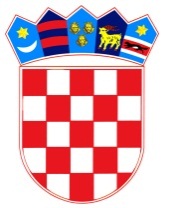           REPUBLIKA HRVATSKAOSJEČKO-BARANJSKA ŽUPANIJA            OPĆINA ŠODOLOVCI               Općinsko VijećeNa temelju članka 39. st. 2. Zakona o Proračunu (NN br. 87/08, 136/12 i 15/15) i članka 31. Statuta Općine Šodolovci („Službeni glasnik Općine Šodolovci“ br. 3/09, 2/13, 7/16 i 4/18) Općinsko vijeće Općine Šodolovci na 19. sjednici vijeća održanoj 25. listopada 2019.g. donosi:I. IZMJENE I DOPUNE PRORAČUNA OPĆINE ŠODOLOVCI ZA 2019.g.I. OPĆI DIOČlanak 1.I. Izmjene i dopune Proračuna Općine Šodolovci  za 2019.g. sastoje se od:Članak 2.Prihodi i primici te rashodi i izdaci po ekonomskoj klasifikaciji utvrđuju se u Računu prihoda i rashoda i Računu zaduživanja/financiranja u I. Izmjenama i dopunama Proračuna Općine Šodolovci za 2019.g. i to kako slijedi:II. POSEBNI DIOČlanak 3.Rashodi poslovanja i rashodi za nabavu nefinancijske u I. Izmjenama i dopunama Proračuna Općine Šodolovci za 2019.g. raspoređeni su po nositeljima, korisnicima u Posebnom dijelu I. Izmjena i dopuna Proračuna za 2019.g. prema organizacijskoj i programskoj klasifikaciji na razini odjeljka ekonomske klasifikacije kako slijedi:III. ZAVRŠNE ODREDBEČlanak 4.I. Izmjene i dopune Proračuna Općine Šodolovci za 2019.g. objavit će se u „Službenom glasniku Općine Šodolovci“ i na web stranici Općine www.sodolovci.hr. KLASA: 400-06/18-01/1                                                                                                                                                                            PREDSJEDNIK OPĆINSKOG VIJEĆA:URBROJ: 2121/11-19- 4                                                                                                                                                                                               Tomislav Starčević, v.r.Šodolovci, 25. listopada 2019.g.PLAN 2019.g.PROMJENA IZNOS%NOVI IZNOSA.RAČUN PRIHODA I RASHODAPrihodi poslovanja8.238.765,51-2.117.504,12-25.7%6.121.261,39Prihodi od prodaje nefinancijske imovine540.000,00-40.000,00-7.4%500.000,00Rashodi poslovanja3.784.837,47109.977,082.9%3.894.814,55Rashodi za nabavu nefinancijske imovine5.301.953,04-2.065.844,01-39.0%3.236.109,03RAZLIKA-308.025,00-201.637,1965.5%-509.662,19B.RAČUN ZADUŽIVANJA/FINANCIRANJAPrimici od financijske imovine i zaduživanja50.000,00-50.000,00-100%0,00Izdaci za financijsku imovinu i otplate zajmova0,000,000,0%0,00NETO ZADUŽIVANJE/FINANCIRANJE50.000,00-50.000,00-100%0,00C.RASPOLOŽIVA SREDSTVA IZ PRETHODNIH GODINAVIŠAK/MANJAK IZ PRETHODNIH GODINA258.025,00251.637,1997.5%509.662,19VIŠAK/MANJAK + NETO ZADUŽIVANJA/FINANCIRANJA + RASPOLOŽIVA SREDSTVA IZ PRETHODNIH GODINA0,000,000,0%0,00BROJ KONTAVRSTA PRIHODA / PRIMITAKAPLANIRANOPROMJENA IZNOSPROMJENA POSTOTAKNOVI IZNOSA. RAČUN PRIHODA I RASHODAA. RAČUN PRIHODA I RASHODA6Prihodi poslovanja8.238.765,51-2.117.504,12-25,706.121.261,3961Prihodi od poreza3.445.500,00106.119,183,083.551.619,18611Porez i prirez na dohodak3.167.500,00105.501,213,333.273.001,21613Porezi na imovinu270.000,000,000,00270.000,00614Porezi na robu i usluge8.000,00617,977,728.617,9763Pomoći iz inozemstva i od subjekata unutar općeg proračuna4.109.197,09-2.280.996,84-55,511.828.200,25633Pomoći proračunu iz drugih proračuna1.153.305,62254.092,0022,031.407.397,62634Pomoći od izvanproračunskih korisnika1.101.541,47-680.738,84-61,80420.802,63638Pomoći temeljem prijenosa EU sredstava1.854.350,00-1.854.350,00-100,000,0064Prihodi od imovine336.664,1377.373,5422,98414.037,67641Prihodi od financijske imovine500,000,000,00500,00642Prihodi od nefinancijske imovine334.664,1377.373,5423,12412.037,67643Prihodi od kamata na dane zajmove1.500,000,000,001.500,0065Prihodi od upravnih i administrativnih pristojbi, pristojbi po posebnim propisima i naknada297.504,29-10.000,00-3,36287.504,29651Upravne i administrativne pristojbe45.004,290,000,0045.004,29652Prihodi po posebnim propisima82.500,000,000,0082.500,00653Komunalni doprinosi i naknade170.000,00-10.000,00-5,88160.000,0066Prihodi od prodaje proizvoda i robe te pruženih usluga i prihodi od donacija34.900,000,000,0034.900,00661Prihodi od prodaje proizvoda i robe te pruženih usluga34.900,000,000,0034.900,0068Kazne, upravne mjere i ostali prihodi15.000,00-10.000,00-66,675.000,00681Kazne i upravne mjere10.000,00-10.000,00-100,000,00683Ostali prihodi5.000,000,000,005.000,007Prihodi od prodaje nefinancijske imovine540.000,00-40.000,00-7,41500.000,0071Prihodi od prodaje neproizvedene dugotrajne imovine540.000,00-40.000,00-7,41500.000,00711Prihodi od prodaje materijalne imovine - prirodnih bogatstava540.000,00-40.000,00-7,41500.000,003Rashodi poslovanja3.784.837,47109.977,082,913.894.814,5531Rashodi za zaposlene1.199.319,88-529.303,41-44,13670.016,47311Plaće (Bruto)993.171,44-473.594,63-47,69519.576,81312Ostali rashodi za zaposlene35.000,0031.251,9989,2966.251,99313Doprinosi na plaće171.148,44-86.960,77-50,8184.187,6732Materijalni rashodi1.798.467,59447.754,7024,902.246.222,29321Naknade troškova zaposlenima61.688,00-2.491,80-4,0459.196,20322Rashodi za materijal i energiju266.233,558.500,003,19274.733,55323Rashodi za usluge1.261.264,00370.024,0029,341.631.288,00324Naknade troškova osobama izvan radnog odnosa19.000,00-3.133,84-16,4915.866,16329Ostali nespomenuti rashodi poslovanja190.282,0474.856,3439,34265.138,3834Financijski rashodi11.000,002.020,0018,3613.020,00343Ostali financijski rashodi11.000,002.020,0018,3613.020,0036Pomoći dane u inozemstvo i unutar općeg proračuna85.000,006.000,007,0691.000,00363Pomoći unutar općeg proračuna50.000,000,000,0050.000,00366Pomoći proračunskim korisnicima drugih proračuna35.000,006.000,0017,1441.000,0037Naknade građanima i kućanstvima na temelju osiguranja i druge naknade397.650,0069.744,5417,54467.394,54372Ostale naknade građanima i kućanstvima iz proračuna397.650,0069.744,5417,54467.394,5438Ostali rashodi293.400,00113.761,2538,77407.161,25381Tekuće donacije263.400,00113.761,2543,19377.161,25385Izvanredni rashodi30.000,000,000,0030.000,004Rashodi za nabavu nefinacijske imovine5.301.953,04-2.065.844,01-38,963.236.109,0342Rashodi za nabavu proizvedene dugotrajne imovine3.469.350,00-2.260.097,14-65,141.209.252,86421Građevinski objekti3.399.350,00-2.765.326,37-81,35634.023,63422Postrojenja i oprema40.000,00461.896,841.154,74501.896,84425Višegodišnji nasadi i osnovno stado30.000,0043.332,39144,4473.332,3945Rashodi za dodatna ulaganja na nefinancijskoj imovini1.832.603,04194.253,1310,602.026.856,17451Dodatna ulaganja na građevinskim objektima1.812.603,04-210.546,87-11,621.602.056,17454Dodatna ulaganja za ostalu nefinancijsku imovinu20.000,00404.800,002.024,00424.800,00B. RAČUN ZADUŽIVANJA/FINANCIRANJAB. RAČUN ZADUŽIVANJA/FINANCIRANJA8Primici od financijske imovine i zaduživanja50.000,00-50.000,00-100,000,0081Primljeni povrati glavnica danih zajmova i depozita50.000,00-50.000,00-100,000,00814Primici (povrati) glavnice zajmova danih trgovačkim društvima u javnom sektoru50.000,00-50.000,00-100,000,00C. RASPOLOŽIVA SREDSTVA IZ PRETHODNIH GODINAC. RASPOLOŽIVA SREDSTVA IZ PRETHODNIH GODINA9Vlastiti izvori258.025,00251.637,1997,52509.662,1992Rezultat poslovanja258.025,00251.637,1997,52509.662,19922Višak/manjak prihoda258.025,00251.637,1997,52509.662,19BROJ KONTAVRSTA RASHODA / IZDATAKAPLANIRANOPROMJENA IZNOSPROMJENA POSTOTAKNOVI IZNOS  SVEUKUPNO RASHODI / IZDACI  SVEUKUPNO RASHODI / IZDACI9.086.790,51-1.955.866,93-21,527.130.923,58Razdjel 001 PREDSTAVNIČKO I IZVRŠNO TIJELORazdjel 001 PREDSTAVNIČKO I IZVRŠNO TIJELO543.371,12-54.972,97-10,12488.398,15Glava 00101 PREDSTAVNIČKO I IZVRŠNO TIJELOGlava 00101 PREDSTAVNIČKO I IZVRŠNO TIJELO543.371,12-54.972,97-10,12488.398,15Glavni program A01 GLAVNI PROGRAM OPĆINE ŠODOLOVCIGlavni program A01 GLAVNI PROGRAM OPĆINE ŠODOLOVCI543.371,12-54.972,97-10,12488.398,15Program 1001 REDOVAN RAD PREDSTAVNIČKOG TIJELAProgram 1001 REDOVAN RAD PREDSTAVNIČKOG TIJELA81.182,040,000,0081.182,04Aktivnost A100101 NAKNADE ZA RAD ČLANOVA PREDSTAVNIČKOG TIJELAAktivnost A100101 NAKNADE ZA RAD ČLANOVA PREDSTAVNIČKOG TIJELA69.782,040,000,0069.782,04Funkcijska klasifikacija  01 Opće javne uslugeFunkcijska klasifikacija  01 Opće javne usluge69.782,040,000,0069.782,04Funkcijska klasifikacija  011 Izvršna  i zakonodavna tijela, financijski i fiskalni poslovi, vanjski posloviFunkcijska klasifikacija  011 Izvršna  i zakonodavna tijela, financijski i fiskalni poslovi, vanjski poslovi69.782,040,000,0069.782,04Funkcijska klasifikacija  0111 Izvršna  i zakonodavna tijelaFunkcijska klasifikacija  0111 Izvršna  i zakonodavna tijela69.782,040,000,0069.782,04Izvor  1. OPĆI PRIHODI I PRIMICIIzvor  1. OPĆI PRIHODI I PRIMICI69.782,040,000,0069.782,04Izvor  1.1. PRIHODI OD POREZAIzvor  1.1. PRIHODI OD POREZA69.782,040,000,0069.782,043Rashodi poslovanja69.782,040,000,0069.782,0432Materijalni rashodi69.782,040,000,0069.782,04329Ostali nespomenuti rashodi poslovanja69.782,040,000,0069.782,04Aktivnost A100102 FINANCIRANJE POLITIČKIH STRANAKA I VIJEĆNIKA LISTE GRUPE BIRAČAAktivnost A100102 FINANCIRANJE POLITIČKIH STRANAKA I VIJEĆNIKA LISTE GRUPE BIRAČA11.400,000,000,0011.400,00Funkcijska klasifikacija  01 Opće javne uslugeFunkcijska klasifikacija  01 Opće javne usluge11.400,000,000,0011.400,00Funkcijska klasifikacija  011 Izvršna  i zakonodavna tijela, financijski i fiskalni poslovi, vanjski posloviFunkcijska klasifikacija  011 Izvršna  i zakonodavna tijela, financijski i fiskalni poslovi, vanjski poslovi11.400,000,000,0011.400,00Funkcijska klasifikacija  0111 Izvršna  i zakonodavna tijelaFunkcijska klasifikacija  0111 Izvršna  i zakonodavna tijela11.400,000,000,0011.400,00Izvor  1. OPĆI PRIHODI I PRIMICIIzvor  1. OPĆI PRIHODI I PRIMICI11.400,000,000,0011.400,00Izvor  1.1. PRIHODI OD POREZAIzvor  1.1. PRIHODI OD POREZA11.400,000,000,0011.400,003Rashodi poslovanja11.400,000,000,0011.400,0038Ostali rashodi11.400,000,000,0011.400,00381Tekuće donacije11.400,000,000,0011.400,00Program 1002 REDOVAN RAD IZVRŠNOG TIJELAProgram 1002 REDOVAN RAD IZVRŠNOG TIJELA362.189,08-4.972,97-1,37357.216,11Aktivnost A100201 POSLOVANJE UREDA NAČELNIKAAktivnost A100201 POSLOVANJE UREDA NAČELNIKA313.189,08-18.829,31-6,01294.359,77Funkcijska klasifikacija  01 Opće javne uslugeFunkcijska klasifikacija  01 Opće javne usluge313.189,08-18.829,31-6,01294.359,77Funkcijska klasifikacija  011 Izvršna  i zakonodavna tijela, financijski i fiskalni poslovi, vanjski posloviFunkcijska klasifikacija  011 Izvršna  i zakonodavna tijela, financijski i fiskalni poslovi, vanjski poslovi313.189,08-18.829,31-6,01294.359,77Funkcijska klasifikacija  0111 Izvršna  i zakonodavna tijelaFunkcijska klasifikacija  0111 Izvršna  i zakonodavna tijela313.189,08-18.829,31-6,01294.359,77Izvor  1. OPĆI PRIHODI I PRIMICIIzvor  1. OPĆI PRIHODI I PRIMICI313.189,08-18.829,31-6,01294.359,77Izvor  1.1. PRIHODI OD POREZAIzvor  1.1. PRIHODI OD POREZA303.189,08-18.533,60-6,11284.655,483Rashodi poslovanja303.189,08-18.533,60-6,11284.655,4831Rashodi za zaposlene271.975,08-26.337,51-9,68245.637,57311Plaće (Bruto)232.069,68-21.938,70-9,45210.130,98313Doprinosi na plaće39.905,40-4.398,81-11,0235.506,5932Materijalni rashodi31.214,007.803,9125,0039.017,91321Naknade troškova zaposlenima19.214,00-2.196,09-11,4317.017,91323Rashodi za usluge10.000,00-5.000,00-50,005.000,00329Ostali nespomenuti rashodi poslovanja2.000,0015.000,00750,0017.000,00Izvor  1.3. PRIHODI OD NEFINANCIJSKE IMOVINEIzvor  1.3. PRIHODI OD NEFINANCIJSKE IMOVINE10.000,00-295,71-2,969.704,29Izvor  1.3.1 PRIHODI OD ZAKUPA POSLOVNOG PROSTORAIzvor  1.3.1 PRIHODI OD ZAKUPA POSLOVNOG PROSTORA10.000,00-295,71-2,969.704,293Rashodi poslovanja10.000,00-295,71-2,969.704,2932Materijalni rashodi10.000,00-295,71-2,969.704,29321Naknade troškova zaposlenima10.000,00-295,71-2,969.704,29Aktivnost A100202 ČLANARINA ZA LOKALNU AKCIJSKU GRUPU VUKA-DUNAVAktivnost A100202 ČLANARINA ZA LOKALNU AKCIJSKU GRUPU VUKA-DUNAV4.000,000,000,004.000,00Funkcijska klasifikacija  01 Opće javne uslugeFunkcijska klasifikacija  01 Opće javne usluge4.000,000,000,004.000,00Funkcijska klasifikacija  013 Opće uslugeFunkcijska klasifikacija  013 Opće usluge4.000,000,000,004.000,00Funkcijska klasifikacija  0133 Ostale opće uslugeFunkcijska klasifikacija  0133 Ostale opće usluge4.000,000,000,004.000,00Izvor  1. OPĆI PRIHODI I PRIMICIIzvor  1. OPĆI PRIHODI I PRIMICI4.000,000,000,004.000,00Izvor  1.1. PRIHODI OD POREZAIzvor  1.1. PRIHODI OD POREZA4.000,000,000,004.000,003Rashodi poslovanja4.000,000,000,004.000,0032Materijalni rashodi4.000,000,000,004.000,00329Ostali nespomenuti rashodi poslovanja4.000,000,000,004.000,00Aktivnost A100203 PROSLAVA DANA OPĆINEAktivnost A100203 PROSLAVA DANA OPĆINE15.000,0013.856,3492,3828.856,34Funkcijska klasifikacija  01 Opće javne uslugeFunkcijska klasifikacija  01 Opće javne usluge15.000,0013.856,3492,3828.856,34Funkcijska klasifikacija  013 Opće uslugeFunkcijska klasifikacija  013 Opće usluge15.000,0013.856,3492,3828.856,34Funkcijska klasifikacija  0133 Ostale opće uslugeFunkcijska klasifikacija  0133 Ostale opće usluge15.000,0013.856,3492,3828.856,34Izvor  1. OPĆI PRIHODI I PRIMICIIzvor  1. OPĆI PRIHODI I PRIMICI15.000,0013.856,3492,3828.856,34Izvor  1.1. PRIHODI OD POREZAIzvor  1.1. PRIHODI OD POREZA15.000,0013.856,3492,3828.856,343Rashodi poslovanja15.000,0013.856,3492,3828.856,3432Materijalni rashodi15.000,0013.856,3492,3828.856,34323Rashodi za usluge0,0010.000,00100,0010.000,00329Ostali nespomenuti rashodi poslovanja15.000,003.856,3425,7118.856,34Aktivnost A100204 PRORAČUNSKA ZALIHAAktivnost A100204 PRORAČUNSKA ZALIHA30.000,000,000,0030.000,00Funkcijska klasifikacija  01 Opće javne uslugeFunkcijska klasifikacija  01 Opće javne usluge30.000,000,000,0030.000,00Funkcijska klasifikacija  013 Opće uslugeFunkcijska klasifikacija  013 Opće usluge30.000,000,000,0030.000,00Funkcijska klasifikacija  0133 Ostale opće uslugeFunkcijska klasifikacija  0133 Ostale opće usluge30.000,000,000,0030.000,00Izvor  1. OPĆI PRIHODI I PRIMICIIzvor  1. OPĆI PRIHODI I PRIMICI30.000,000,000,0030.000,00Izvor  1.3. PRIHODI OD NEFINANCIJSKE IMOVINEIzvor  1.3. PRIHODI OD NEFINANCIJSKE IMOVINE30.000,000,000,0030.000,00Izvor  1.3.4 PRIHODI OD OSTALIH KONCESIJAIzvor  1.3.4 PRIHODI OD OSTALIH KONCESIJA30.000,000,000,0030.000,003Rashodi poslovanja30.000,000,000,0030.000,0038Ostali rashodi30.000,000,000,0030.000,00385Izvanredni rashodi30.000,000,000,0030.000,00Program 1003 UPRAVLJANJE IMOVINOMProgram 1003 UPRAVLJANJE IMOVINOM100.000,00-50.000,00-50,0050.000,00Aktivnost A100301 STJECANJE NEFINANCIJSKE IMOVINEAktivnost A100301 STJECANJE NEFINANCIJSKE IMOVINE100.000,00-50.000,00-50,0050.000,00Funkcijska klasifikacija  06 Usluge unapređenja stanovanja i zajedniceFunkcijska klasifikacija  06 Usluge unapređenja stanovanja i zajednice100.000,00-50.000,00-50,0050.000,00Funkcijska klasifikacija  062 Razvoj zajedniceFunkcijska klasifikacija  062 Razvoj zajednice100.000,00-50.000,00-50,0050.000,00Funkcijska klasifikacija  0620 Razvoj zajedniceFunkcijska klasifikacija  0620 Razvoj zajednice100.000,00-50.000,00-50,0050.000,00Izvor  1. OPĆI PRIHODI I PRIMICIIzvor  1. OPĆI PRIHODI I PRIMICI100.000,00-50.000,00-50,0050.000,00Izvor  1.1. PRIHODI OD POREZAIzvor  1.1. PRIHODI OD POREZA95.295,71-45.295,71-47,5350.000,004Rashodi za nabavu nefinancijske imovine95.295,71-45.295,71-47,5350.000,0042Rashodi za nabavu proizvedene dugotrajne imovine95.295,71-45.295,71-47,5350.000,00421Građevinski objekti95.295,71-45.295,71-47,5350.000,00Izvor  1.3. PRIHODI OD NEFINANCIJSKE IMOVINEIzvor  1.3. PRIHODI OD NEFINANCIJSKE IMOVINE4.704,29-4.704,29-100,000,00Izvor  1.3.1 PRIHODI OD ZAKUPA POSLOVNOG PROSTORAIzvor  1.3.1 PRIHODI OD ZAKUPA POSLOVNOG PROSTORA4.704,29-4.704,29-100,000,004Rashodi za nabavu nefinancijske imovine4.704,29-4.704,29-100,000,0042Rashodi za nabavu proizvedene dugotrajne imovine4.704,29-4.704,29-100,000,00421Građevinski objekti4.704,29-4.704,29-100,000,00Razdjel 002 JEDINSTVENI UPRAVNI ODJELRazdjel 002 JEDINSTVENI UPRAVNI ODJEL8.543.419,39-1.900.893,96-22,256.642.525,43Glava 00201 JEDINSTVENI UPRAVNI ODJELGlava 00201 JEDINSTVENI UPRAVNI ODJEL8.543.419,39-1.900.893,96-22,256.642.525,43Glavni program A01 GLAVNI PROGRAM OPĆINE ŠODOLOVCIGlavni program A01 GLAVNI PROGRAM OPĆINE ŠODOLOVCI8.543.419,39-1.900.893,96-22,256.642.525,43Program 2001 MJERE I AKTIVNOSTI ZA OSIGURANJE RADA IZ DJELOKRUGA JEDINSTVENOG UPRAVNOG ODJELAProgram 2001 MJERE I AKTIVNOSTI ZA OSIGURANJE RADA IZ DJELOKRUGA JEDINSTVENOG UPRAVNOG ODJELA1.363.316,35-380.874,74-27,94982.441,61Aktivnost A200101 STRUČNO, ADMINISTRATIVNO I TEHNIČKO OSOBLJEAktivnost A200101 STRUČNO, ADMINISTRATIVNO I TEHNIČKO OSOBLJE286.058,40124.437,1743,50410.495,57Funkcijska klasifikacija  01 Opće javne uslugeFunkcijska klasifikacija  01 Opće javne usluge277.858,40124.437,1744,78402.295,57Funkcijska klasifikacija  013 Opće uslugeFunkcijska klasifikacija  013 Opće usluge277.858,40124.437,1744,78402.295,57Funkcijska klasifikacija  0131 Opće usluge vezane za službenikeFunkcijska klasifikacija  0131 Opće usluge vezane za službenike277.858,40124.437,1744,78402.295,57Izvor  1. OPĆI PRIHODI I PRIMICIIzvor  1. OPĆI PRIHODI I PRIMICI96.643,04101.022,77104,53197.665,81Izvor  1.1. PRIHODI OD POREZAIzvor  1.1. PRIHODI OD POREZA96.643,04101.022,77104,53197.665,813Rashodi poslovanja96.643,04101.022,77104,53197.665,8131Rashodi za zaposlene66.169,0499.022,77149,65165.191,81311Plaće (Bruto)0,0058.544,50100,0058.544,50312Ostali rashodi za zaposlene35.000,0031.251,9989,2966.251,99313Doprinosi na plaće31.169,049.226,2829,6040.395,3232Materijalni rashodi30.474,002.000,006,5632.474,00321Naknade troškova zaposlenima30.474,002.000,006,5632.474,00Izvor  4. PRIHODI ZA POSEBNE NAMJENEIzvor  4. PRIHODI ZA POSEBNE NAMJENE181.215,3623.414,4012,92204.629,76Izvor  4.7. PRIHOD OD KONCESIJE DRŽ. POLJOP. ZEMLJIŠTAIzvor  4.7. PRIHOD OD KONCESIJE DRŽ. POLJOP. ZEMLJIŠTA181.215,3623.414,4012,92204.629,763Rashodi poslovanja181.215,3623.414,4012,92204.629,7631Rashodi za zaposlene181.215,3623.414,4012,92204.629,76311Plaće (Bruto)181.215,3623.414,4012,92204.629,76Funkcijska klasifikacija  07 ZdravstvoFunkcijska klasifikacija  07 Zdravstvo8.200,000,000,008.200,00Funkcijska klasifikacija  076 Poslovi i usluge zdravstva koji nisu drugdje svrstaniFunkcijska klasifikacija  076 Poslovi i usluge zdravstva koji nisu drugdje svrstani8.200,000,000,008.200,00Funkcijska klasifikacija  0760 Poslovi i usluge zdravstva koji nisu drugdje svrstaniFunkcijska klasifikacija  0760 Poslovi i usluge zdravstva koji nisu drugdje svrstani8.200,000,000,008.200,00Izvor  1. OPĆI PRIHODI I PRIMICIIzvor  1. OPĆI PRIHODI I PRIMICI8.200,000,000,008.200,00Izvor  1.1. PRIHODI OD POREZAIzvor  1.1. PRIHODI OD POREZA8.200,000,000,008.200,003Rashodi poslovanja8.200,000,000,008.200,0032Materijalni rashodi8.200,000,000,008.200,00323Rashodi za usluge8.200,000,000,008.200,00Aktivnost A200102 REDOVNI RASHODI POSLOVANJA JAVNE UPRAVE I ADMINISTRACIJEAktivnost A200102 REDOVNI RASHODI POSLOVANJA JAVNE UPRAVE I ADMINISTRACIJE370.797,55130.725,0035,26501.522,55Funkcijska klasifikacija  04 Ekonomski posloviFunkcijska klasifikacija  04 Ekonomski poslovi370.797,55130.725,0035,26501.522,55Funkcijska klasifikacija  041 Opći ekonomski, trgovački i poslovi vezani uz radFunkcijska klasifikacija  041 Opći ekonomski, trgovački i poslovi vezani uz rad370.797,55130.725,0035,26501.522,55Funkcijska klasifikacija  0412 Opći poslovi vezani uz radFunkcijska klasifikacija  0412 Opći poslovi vezani uz rad370.797,55130.725,0035,26501.522,55Izvor  1. OPĆI PRIHODI I PRIMICIIzvor  1. OPĆI PRIHODI I PRIMICI290.797,55130.725,0044,95421.522,55Izvor  1.1. PRIHODI OD POREZAIzvor  1.1. PRIHODI OD POREZA267.797,55130.725,0048,81398.522,553Rashodi poslovanja267.797,55130.725,0048,81398.522,5532Materijalni rashodi257.797,55128.705,0049,92386.502,55322Rashodi za materijal i energiju28.233,5524.000,0085,0152.233,55323Rashodi za usluge192.064,0085.705,0044,62277.769,00329Ostali nespomenuti rashodi poslovanja37.500,0019.000,0050,6756.500,0034Financijski rashodi10.000,002.020,0020,2012.020,00343Ostali financijski rashodi10.000,002.020,0020,2012.020,00Izvor  1.2. PRIHODI OD FINANCIJSKE IMOVINEIzvor  1.2. PRIHODI OD FINANCIJSKE IMOVINE2.000,000,000,002.000,003Rashodi poslovanja2.000,000,000,002.000,0032Materijalni rashodi1.000,000,000,001.000,00329Ostali nespomenuti rashodi poslovanja1.000,000,000,001.000,0034Financijski rashodi1.000,000,000,001.000,00343Ostali financijski rashodi1.000,000,000,001.000,00Izvor  1.3. PRIHODI OD NEFINANCIJSKE IMOVINEIzvor  1.3. PRIHODI OD NEFINANCIJSKE IMOVINE21.000,000,000,0021.000,00Izvor  1.3.2 PRIHODI OD NAKNADE ZA POKRETNU PRODAJU I PRAVO PUTAIzvor  1.3.2 PRIHODI OD NAKNADE ZA POKRETNU PRODAJU I PRAVO PUTA10.000,000,000,0010.000,003Rashodi poslovanja10.000,000,000,0010.000,0032Materijalni rashodi10.000,000,000,0010.000,00323Rashodi za usluge10.000,000,000,0010.000,00Izvor  1.3.3 PRIHODI OD ZAKUPA OPĆINSKOG POLJOP. ZEMLJIŠTAIzvor  1.3.3 PRIHODI OD ZAKUPA OPĆINSKOG POLJOP. ZEMLJIŠTA1.000,000,000,001.000,003Rashodi poslovanja1.000,000,000,001.000,0032Materijalni rashodi1.000,000,000,001.000,00329Ostali nespomenuti rashodi poslovanja1.000,000,000,001.000,00Izvor  1.3.4 PRIHODI OD OSTALIH KONCESIJAIzvor  1.3.4 PRIHODI OD OSTALIH KONCESIJA10.000,000,000,0010.000,003Rashodi poslovanja10.000,000,000,0010.000,0032Materijalni rashodi10.000,000,000,0010.000,00323Rashodi za usluge10.000,000,000,0010.000,00Izvor  3. VLASTITI PRIHODIIzvor  3. VLASTITI PRIHODI50.000,000,000,0050.000,00Izvor  3.1. PRIHODI OD NAKNADE ZA TROŠKOVE DISTRIBUCIJE VODEIzvor  3.1. PRIHODI OD NAKNADE ZA TROŠKOVE DISTRIBUCIJE VODE50.000,000,000,0050.000,003Rashodi poslovanja50.000,000,000,0050.000,0032Materijalni rashodi50.000,000,000,0050.000,00329Ostali nespomenuti rashodi poslovanja50.000,000,000,0050.000,00Izvor  4. PRIHODI ZA POSEBNE NAMJENEIzvor  4. PRIHODI ZA POSEBNE NAMJENE30.000,000,000,0030.000,00Izvor  4.4. PRIHODI OD LEGALIZACIJEIzvor  4.4. PRIHODI OD LEGALIZACIJE30.000,000,000,0030.000,003Rashodi poslovanja30.000,000,000,0030.000,0032Materijalni rashodi30.000,000,000,0030.000,00323Rashodi za usluge30.000,000,000,0030.000,00Aktivnost A200103 RASHODI ZA OSOBE IZVAN RADNOG ODNOSAAktivnost A200103 RASHODI ZA OSOBE IZVAN RADNOG ODNOSA19.000,00-3.133,84-16,4915.866,16Funkcijska klasifikacija  01 Opće javne uslugeFunkcijska klasifikacija  01 Opće javne usluge19.000,00-3.133,84-16,4915.866,16Funkcijska klasifikacija  016 Opće javne usluge koje nisu drugdje svrstaneFunkcijska klasifikacija  016 Opće javne usluge koje nisu drugdje svrstane19.000,00-3.133,84-16,4915.866,16Funkcijska klasifikacija  0160 Opće javne usluge koje nisu drugdje svrstaneFunkcijska klasifikacija  0160 Opće javne usluge koje nisu drugdje svrstane19.000,00-3.133,84-16,4915.866,16Izvor  1. OPĆI PRIHODI I PRIMICIIzvor  1. OPĆI PRIHODI I PRIMICI6.000,002.161,5636,038.161,56Izvor  1.1. PRIHODI OD POREZAIzvor  1.1. PRIHODI OD POREZA6.000,002.161,5636,038.161,563Rashodi poslovanja6.000,002.161,5636,038.161,5632Materijalni rashodi6.000,002.161,5636,038.161,56324Naknade troškova osobama izvan radnog odnosa6.000,002.161,5636,038.161,56Izvor  5. POMOĆIIzvor  5. POMOĆI13.000,00-5.295,40-40,737.704,60Izvor  5.1. TEKUĆE POMOĆIIzvor  5.1. TEKUĆE POMOĆI13.000,00-5.295,40-40,737.704,60Izvor  5.1.3 TEKUĆE POMOĆI OD IZVANPRORAČUNSKIH KORISNIKAIzvor  5.1.3 TEKUĆE POMOĆI OD IZVANPRORAČUNSKIH KORISNIKA13.000,00-5.295,40-40,737.704,603Rashodi poslovanja13.000,00-5.295,40-40,737.704,6032Materijalni rashodi13.000,00-5.295,40-40,737.704,60324Naknade troškova osobama izvan radnog odnosa13.000,00-5.295,40-40,737.704,60Aktivnost A200104 RASHODI PROVEDBE PROGRAMA JAVNIH RADOVAAktivnost A200104 RASHODI PROVEDBE PROGRAMA JAVNIH RADOVA687.460,40-632.903,07-92,0654.557,33Funkcijska klasifikacija  01 Opće javne uslugeFunkcijska klasifikacija  01 Opće javne usluge687.460,40-632.903,07-92,0654.557,33Funkcijska klasifikacija  013 Opće uslugeFunkcijska klasifikacija  013 Opće usluge687.460,40-632.903,07-92,0654.557,33Funkcijska klasifikacija  0133 Ostale opće uslugeFunkcijska klasifikacija  0133 Ostale opće usluge687.460,40-632.903,07-92,0654.557,33Izvor  1. OPĆI PRIHODI I PRIMICIIzvor  1. OPĆI PRIHODI I PRIMICI7.500,00-7.500,00-100,000,00Izvor  1.1. PRIHODI OD POREZAIzvor  1.1. PRIHODI OD POREZA7.500,00-7.500,00-100,000,003Rashodi poslovanja7.500,00-7.500,00-100,000,0032Materijalni rashodi7.500,00-7.500,00-100,000,00321Naknade troškova zaposlenima2.000,00-2.000,00-100,000,00322Rashodi za materijal i energiju5.500,00-5.500,00-100,000,00Izvor  5. POMOĆIIzvor  5. POMOĆI679.960,40-625.403,07-91,9854.557,33Izvor  5.1. TEKUĆE POMOĆIIzvor  5.1. TEKUĆE POMOĆI679.960,40-625.403,07-91,9854.557,33Izvor  5.1.3 TEKUĆE POMOĆI OD IZVANPRORAČUNSKIH KORISNIKAIzvor  5.1.3 TEKUĆE POMOĆI OD IZVANPRORAČUNSKIH KORISNIKA679.960,40-625.403,07-91,9854.557,333Rashodi poslovanja679.960,40-625.403,07-91,9854.557,3331Rashodi za zaposlene679.960,40-625.403,07-91,9854.557,33311Plaće (Bruto)579.886,40-533.614,83-92,0246.271,57313Doprinosi na plaće100.074,00-91.788,24-91,728.285,76Program 2002 ODRŽAVANJE OBJEKATA I UREĐAJA KOMUNALNE INFRASTRUKTUREProgram 2002 ODRŽAVANJE OBJEKATA I UREĐAJA KOMUNALNE INFRASTRUKTURE1.090.500,00662.332,1960,741.752.832,19Aktivnost A200201 ODRŽAVANJE JAVNE RASVJETEAktivnost A200201 ODRŽAVANJE JAVNE RASVJETE215.000,00-20.000,00-9,30195.000,00Funkcijska klasifikacija  06 Usluge unapređenja stanovanja i zajedniceFunkcijska klasifikacija  06 Usluge unapređenja stanovanja i zajednice215.000,00-20.000,00-9,30195.000,00Funkcijska klasifikacija  064 Ulična rasvjetaFunkcijska klasifikacija  064 Ulična rasvjeta215.000,00-20.000,00-9,30195.000,00Funkcijska klasifikacija  0640 Ulična rasvjetaFunkcijska klasifikacija  0640 Ulična rasvjeta215.000,00-20.000,00-9,30195.000,00Izvor  1. OPĆI PRIHODI I PRIMICIIzvor  1. OPĆI PRIHODI I PRIMICI195.000,00-20.000,00-10,26175.000,00Izvor  1.1. PRIHODI OD POREZAIzvor  1.1. PRIHODI OD POREZA195.000,00-20.000,00-10,26175.000,003Rashodi poslovanja195.000,00-20.000,00-10,26175.000,0032Materijalni rashodi195.000,00-20.000,00-10,26175.000,00322Rashodi za materijal i energiju195.000,00-20.000,00-10,26175.000,00Izvor  4. PRIHODI ZA POSEBNE NAMJENEIzvor  4. PRIHODI ZA POSEBNE NAMJENE20.000,000,000,0020.000,00Izvor  4.1. KOMUNALNA NAKNADAIzvor  4.1. KOMUNALNA NAKNADA20.000,000,000,0020.000,003Rashodi poslovanja20.000,000,000,0020.000,0032Materijalni rashodi20.000,000,000,0020.000,00323Rashodi za usluge20.000,000,000,0020.000,00Aktivnost A200202 ODRŽAVANJE I UREĐENJE JAVNIH  ZELENIH POVRŠINAAktivnost A200202 ODRŽAVANJE I UREĐENJE JAVNIH  ZELENIH POVRŠINA445.000,00182.959,3841,11627.959,38Funkcijska klasifikacija  06 Usluge unapređenja stanovanja i zajedniceFunkcijska klasifikacija  06 Usluge unapređenja stanovanja i zajednice445.000,00182.959,3841,11627.959,38Funkcijska klasifikacija  066 Rashodi vezani za stanovanje i kom. pogodnosti koji nisu drugdje svrstaniFunkcijska klasifikacija  066 Rashodi vezani za stanovanje i kom. pogodnosti koji nisu drugdje svrstani445.000,00182.959,3841,11627.959,38Funkcijska klasifikacija  0660 Rashodi vezani za stanovanje i kom. pogodnosti koji nisu drugdje svrstaniFunkcijska klasifikacija  0660 Rashodi vezani za stanovanje i kom. pogodnosti koji nisu drugdje svrstani445.000,00182.959,3841,11627.959,38Izvor  1. OPĆI PRIHODI I PRIMICIIzvor  1. OPĆI PRIHODI I PRIMICI40.000,0045.358,06113,4085.358,06Izvor  1.1. PRIHODI OD POREZAIzvor  1.1. PRIHODI OD POREZA40.000,0045.358,06113,4085.358,063Rashodi poslovanja40.000,0040.358,06100,9080.358,0632Materijalni rashodi40.000,0040.358,06100,9080.358,06323Rashodi za usluge40.000,0040.358,06100,9080.358,064Rashodi za nabavu nefinancijske imovine0,005.000,00100,005.000,0042Rashodi za nabavu proizvedene dugotrajne imovine0,005.000,00100,005.000,00422Postrojenja i oprema0,005.000,00100,005.000,00Izvor  4. PRIHODI ZA POSEBNE NAMJENEIzvor  4. PRIHODI ZA POSEBNE NAMJENE405.000,00116.601,3228,79521.601,32Izvor  4.1. KOMUNALNA NAKNADAIzvor  4.1. KOMUNALNA NAKNADA20.000,00-20.000,00-100,000,003Rashodi poslovanja20.000,00-20.000,00-100,000,0032Materijalni rashodi20.000,00-20.000,00-100,000,00323Rashodi za usluge20.000,00-20.000,00-100,000,00Izvor  4.5. PRIHOD OD PRODAJE DRŽ. POLJOP. ZEMLJIŠTAIzvor  4.5. PRIHOD OD PRODAJE DRŽ. POLJOP. ZEMLJIŠTA385.000,00136.601,3235,48521.601,323Rashodi poslovanja385.000,0010.741,942,79395.741,9432Materijalni rashodi385.000,0010.741,942,79395.741,94323Rashodi za usluge385.000,0010.741,942,79395.741,944Rashodi za nabavu nefinancijske imovine0,00125.859,38100,00125.859,3842Rashodi za nabavu proizvedene dugotrajne imovine0,00125.859,38100,00125.859,38422Postrojenja i oprema0,00125.859,38100,00125.859,38Izvor  5. POMOĆIIzvor  5. POMOĆI0,0021.000,00100,0021.000,00Izvor  5.2. KAPITALNE POMOĆIIzvor  5.2. KAPITALNE POMOĆI0,0021.000,00100,0021.000,00Izvor  5.2.2 KAPITALNE POMOĆI IZ DRŽAVNOG PRORAČUNAIzvor  5.2.2 KAPITALNE POMOĆI IZ DRŽAVNOG PRORAČUNA0,0021.000,00100,0021.000,004Rashodi za nabavu nefinancijske imovine0,0021.000,00100,0021.000,0042Rashodi za nabavu proizvedene dugotrajne imovine0,0021.000,00100,0021.000,00422Postrojenja i oprema0,0021.000,00100,0021.000,00Aktivnost A200203 ODRŽAVANJE GROBLJAAktivnost A200203 ODRŽAVANJE GROBLJA255.000,000,000,00255.000,00Funkcijska klasifikacija  01 Opće javne uslugeFunkcijska klasifikacija  01 Opće javne usluge255.000,000,000,00255.000,00Funkcijska klasifikacija  016 Opće javne usluge koje nisu drugdje svrstaneFunkcijska klasifikacija  016 Opće javne usluge koje nisu drugdje svrstane255.000,000,000,00255.000,00Funkcijska klasifikacija  0160 Opće javne usluge koje nisu drugdje svrstaneFunkcijska klasifikacija  0160 Opće javne usluge koje nisu drugdje svrstane255.000,000,000,00255.000,00Izvor  1. OPĆI PRIHODI I PRIMICIIzvor  1. OPĆI PRIHODI I PRIMICI74.475,000,000,0074.475,00Izvor  1.1. PRIHODI OD POREZAIzvor  1.1. PRIHODI OD POREZA74.475,000,000,0074.475,003Rashodi poslovanja74.475,000,000,0074.475,0032Materijalni rashodi74.475,000,000,0074.475,00323Rashodi za usluge74.475,000,000,0074.475,00Izvor  4. PRIHODI ZA POSEBNE NAMJENEIzvor  4. PRIHODI ZA POSEBNE NAMJENE180.525,000,000,00180.525,00Izvor  4.5. PRIHOD OD PRODAJE DRŽ. POLJOP. ZEMLJIŠTAIzvor  4.5. PRIHOD OD PRODAJE DRŽ. POLJOP. ZEMLJIŠTA180.525,000,000,00180.525,003Rashodi poslovanja180.525,000,000,00180.525,0032Materijalni rashodi180.525,000,000,00180.525,00323Rashodi za usluge180.525,000,000,00180.525,00Aktivnost A200204 ODRŽAVANJE GRAĐEVINA, UREĐAJA I PREDMETA JAVNE NAMJENEAktivnost A200204 ODRŽAVANJE GRAĐEVINA, UREĐAJA I PREDMETA JAVNE NAMJENE75.500,00462.071,25612,01537.571,25Funkcijska klasifikacija  01 Opće javne uslugeFunkcijska klasifikacija  01 Opće javne usluge40.500,00452.071,251.116,23492.571,25Funkcijska klasifikacija  013 Opće uslugeFunkcijska klasifikacija  013 Opće usluge40.500,00452.071,251.116,23492.571,25Izvor  1. OPĆI PRIHODI I PRIMICIIzvor  1. OPĆI PRIHODI I PRIMICI40.500,0014.500,0035,8055.000,00Izvor  1.1. PRIHODI OD POREZAIzvor  1.1. PRIHODI OD POREZA40.500,0014.500,0035,8055.000,003Rashodi poslovanja40.500,0014.500,0035,8055.000,0032Materijalni rashodi40.500,0014.500,0035,8055.000,00322Rashodi za materijal i energiju37.500,0010.000,0026,6747.500,00323Rashodi za usluge3.000,004.500,00150,007.500,00Funkcijska klasifikacija  0133 Ostale opće uslugeFunkcijska klasifikacija  0133 Ostale opće usluge0,00437.571,25100,00437.571,25Izvor  1. OPĆI PRIHODI I PRIMICIIzvor  1. OPĆI PRIHODI I PRIMICI0,00250.571,25100,00250.571,25Izvor  1.1. PRIHODI OD POREZAIzvor  1.1. PRIHODI OD POREZA0,00250.571,25100,00250.571,253Rashodi poslovanja0,00161.071,25100,00161.071,2532Materijalni rashodi0,00161.071,25100,00161.071,25323Rashodi za usluge0,00161.071,25100,00161.071,254Rashodi za nabavu nefinancijske imovine0,0089.500,00100,0089.500,0042Rashodi za nabavu proizvedene dugotrajne imovine0,0089.500,00100,0089.500,00422Postrojenja i oprema0,0089.500,00100,0089.500,00Izvor  5. POMOĆIIzvor  5. POMOĆI0,00187.000,00100,00187.000,00Izvor  5.2. KAPITALNE POMOĆIIzvor  5.2. KAPITALNE POMOĆI0,00187.000,00100,00187.000,00Izvor  5.2.2 KAPITALNE POMOĆI IZ DRŽAVNOG PRORAČUNAIzvor  5.2.2 KAPITALNE POMOĆI IZ DRŽAVNOG PRORAČUNA0,00187.000,00100,00187.000,004Rashodi za nabavu nefinancijske imovine0,00187.000,00100,00187.000,0042Rashodi za nabavu proizvedene dugotrajne imovine0,00187.000,00100,00187.000,00422Postrojenja i oprema0,00187.000,00100,00187.000,00Funkcijska klasifikacija  06 Usluge unapređenja stanovanja i zajedniceFunkcijska klasifikacija  06 Usluge unapređenja stanovanja i zajednice35.000,0010.000,0028,5745.000,00Funkcijska klasifikacija  063 Opskrba vodomFunkcijska klasifikacija  063 Opskrba vodom35.000,0010.000,0028,5745.000,00Funkcijska klasifikacija  0630 Opskrba vodomFunkcijska klasifikacija  0630 Opskrba vodom35.000,0010.000,0028,5745.000,00Izvor  1. OPĆI PRIHODI I PRIMICIIzvor  1. OPĆI PRIHODI I PRIMICI25.000,000,000,0025.000,00Izvor  1.1. PRIHODI OD POREZAIzvor  1.1. PRIHODI OD POREZA25.000,000,000,0025.000,003Rashodi poslovanja25.000,000,000,0025.000,0032Materijalni rashodi25.000,000,000,0025.000,00323Rashodi za usluge25.000,000,000,0025.000,00Izvor  4. PRIHODI ZA POSEBNE NAMJENEIzvor  4. PRIHODI ZA POSEBNE NAMJENE10.000,0010.000,00100,0020.000,00Izvor  4.2. KOMUNALNI DOPRINOSIzvor  4.2. KOMUNALNI DOPRINOS10.000,0010.000,00100,0020.000,003Rashodi poslovanja10.000,0010.000,00100,0020.000,0032Materijalni rashodi10.000,0010.000,00100,0020.000,00323Rashodi za usluge10.000,0010.000,00100,0020.000,00Aktivnost A200205 ODRŽAVANJE NERAZVRSTANIH CESTAAktivnost A200205 ODRŽAVANJE NERAZVRSTANIH CESTA75.000,0037.301,5649,74112.301,56Funkcijska klasifikacija  04 Ekonomski posloviFunkcijska klasifikacija  04 Ekonomski poslovi75.000,0037.301,5649,74112.301,56Funkcijska klasifikacija  045 PrometFunkcijska klasifikacija  045 Promet75.000,0037.301,5649,74112.301,56Funkcijska klasifikacija  0451 Cestovni prometFunkcijska klasifikacija  0451 Cestovni promet75.000,0037.301,5649,74112.301,56Izvor  1. OPĆI PRIHODI I PRIMICIIzvor  1. OPĆI PRIHODI I PRIMICI0,0025.000,00100,0025.000,00Izvor  1.1. PRIHODI OD POREZAIzvor  1.1. PRIHODI OD POREZA0,0025.000,00100,0025.000,003Rashodi poslovanja0,0025.000,00100,0025.000,0032Materijalni rashodi0,0025.000,00100,0025.000,00323Rashodi za usluge0,0025.000,00100,0025.000,00Izvor  4. PRIHODI ZA POSEBNE NAMJENEIzvor  4. PRIHODI ZA POSEBNE NAMJENE75.000,0012.301,5616,4087.301,56Izvor  4.5. PRIHOD OD PRODAJE DRŽ. POLJOP. ZEMLJIŠTAIzvor  4.5. PRIHOD OD PRODAJE DRŽ. POLJOP. ZEMLJIŠTA75.000,000,000,0075.000,003Rashodi poslovanja75.000,000,000,0075.000,0032Materijalni rashodi75.000,000,000,0075.000,00323Rashodi za usluge75.000,000,000,0075.000,00Izvor  4.6. PRIHOD OD ZAKUPA DRŽ. POLJOP. ZEMLJIŠTAIzvor  4.6. PRIHOD OD ZAKUPA DRŽ. POLJOP. ZEMLJIŠTA0,0012.301,56100,0012.301,564Rashodi za nabavu nefinancijske imovine0,0012.301,56100,0012.301,5642Rashodi za nabavu proizvedene dugotrajne imovine0,0012.301,56100,0012.301,56422Postrojenja i oprema0,0012.301,56100,0012.301,56Aktivnost A200206 ODRŽAVANJE GRAĐEVINA JAVNE ODVODNJE OBORINSKIH VODAAktivnost A200206 ODRŽAVANJE GRAĐEVINA JAVNE ODVODNJE OBORINSKIH VODA25.000,000,000,0025.000,00Funkcijska klasifikacija  05 Zaštita okolišaFunkcijska klasifikacija  05 Zaštita okoliša25.000,000,000,0025.000,00Funkcijska klasifikacija  052 Gospodarenje otpadnim vodamaFunkcijska klasifikacija  052 Gospodarenje otpadnim vodama25.000,000,000,0025.000,00Funkcijska klasifikacija  0520 Gospodarenje otpadnim vodamaFunkcijska klasifikacija  0520 Gospodarenje otpadnim vodama25.000,000,000,0025.000,00Izvor  4. PRIHODI ZA POSEBNE NAMJENEIzvor  4. PRIHODI ZA POSEBNE NAMJENE25.000,000,000,0025.000,00Izvor  4.5. PRIHOD OD PRODAJE DRŽ. POLJOP. ZEMLJIŠTAIzvor  4.5. PRIHOD OD PRODAJE DRŽ. POLJOP. ZEMLJIŠTA22.500,000,000,0022.500,003Rashodi poslovanja22.500,000,000,0022.500,0032Materijalni rashodi22.500,000,000,0022.500,00323Rashodi za usluge22.500,000,000,0022.500,00Izvor  4.8. VODNI DOPRINOSIzvor  4.8. VODNI DOPRINOS2.500,000,000,002.500,003Rashodi poslovanja2.500,000,000,002.500,0032Materijalni rashodi2.500,000,000,002.500,00323Rashodi za usluge2.500,000,000,002.500,00Program 2003 IZGRADNJA OBJEKATA I UREĐAJA KOMUNALNE INFRASTRUKTUREProgram 2003 IZGRADNJA OBJEKATA I UREĐAJA KOMUNALNE INFRASTRUKTURE5.121.953,04-2.464.306,45-48,112.657.646,59Kapitalni projekt K200301 JAVNA RASVJETAKapitalni projekt K200301 JAVNA RASVJETA500.000,005.000,001,00505.000,00Funkcijska klasifikacija  06 Usluge unapređenja stanovanja i zajedniceFunkcijska klasifikacija  06 Usluge unapređenja stanovanja i zajednice500.000,005.000,001,00505.000,00Funkcijska klasifikacija  064 Ulična rasvjetaFunkcijska klasifikacija  064 Ulična rasvjeta500.000,005.000,001,00505.000,00Funkcijska klasifikacija  0640 Ulična rasvjetaFunkcijska klasifikacija  0640 Ulična rasvjeta500.000,005.000,001,00505.000,00Izvor  1. OPĆI PRIHODI I PRIMICIIzvor  1. OPĆI PRIHODI I PRIMICI0,00275.000,00100,00275.000,00Izvor  1.1. PRIHODI OD POREZAIzvor  1.1. PRIHODI OD POREZA0,00275.000,00100,00275.000,004Rashodi za nabavu nefinancijske imovine0,00275.000,00100,00275.000,0045Rashodi za dodatna ulaganja na nefinancijskoj imovini0,00275.000,00100,00275.000,00451Dodatna ulaganja na građevinskim objektima0,00275.000,00100,00275.000,00Izvor  4. PRIHODI ZA POSEBNE NAMJENEIzvor  4. PRIHODI ZA POSEBNE NAMJENE100.000,000,000,00100.000,00Izvor  4.1. KOMUNALNA NAKNADAIzvor  4.1. KOMUNALNA NAKNADA80.000,0020.000,0025,00100.000,004Rashodi za nabavu nefinancijske imovine80.000,0020.000,0025,00100.000,0045Rashodi za dodatna ulaganja na nefinancijskoj imovini80.000,0020.000,0025,00100.000,00451Dodatna ulaganja na građevinskim objektima80.000,0020.000,0025,00100.000,00Izvor  4.2. KOMUNALNI DOPRINOSIzvor  4.2. KOMUNALNI DOPRINOS20.000,00-20.000,00-100,000,004Rashodi za nabavu nefinancijske imovine20.000,00-20.000,00-100,000,0045Rashodi za dodatna ulaganja na nefinancijskoj imovini20.000,00-20.000,00-100,000,00451Dodatna ulaganja na građevinskim objektima20.000,00-20.000,00-100,000,00Izvor  5. POMOĆIIzvor  5. POMOĆI400.000,00-270.000,00-67,50130.000,00Izvor  5.2. KAPITALNE POMOĆIIzvor  5.2. KAPITALNE POMOĆI400.000,00-270.000,00-67,50130.000,00Izvor  5.2.2 KAPITALNE POMOĆI IZ DRŽAVNOG PRORAČUNAIzvor  5.2.2 KAPITALNE POMOĆI IZ DRŽAVNOG PRORAČUNA400.000,00-270.000,00-67,50130.000,004Rashodi za nabavu nefinancijske imovine400.000,00-270.000,00-67,50130.000,0045Rashodi za dodatna ulaganja na nefinancijskoj imovini400.000,00-270.000,00-67,50130.000,00451Dodatna ulaganja na građevinskim objektima400.000,00-270.000,00-67,50130.000,00Kapitalni projekt K200303 JAVNE PROMETNE POVRŠINE NA KOJIMA NIJE DOPUŠTEN PROMET MOTORNIH VOZILAKapitalni projekt K200303 JAVNE PROMETNE POVRŠINE NA KOJIMA NIJE DOPUŠTEN PROMET MOTORNIH VOZILA2.024.350,00-1.599.550,00-79,02424.800,00Funkcijska klasifikacija  06 Usluge unapređenja stanovanja i zajedniceFunkcijska klasifikacija  06 Usluge unapređenja stanovanja i zajednice2.024.350,00-1.599.550,00-79,02424.800,00Funkcijska klasifikacija  066 Rashodi vezani za stanovanje i kom. pogodnosti koji nisu drugdje svrstaniFunkcijska klasifikacija  066 Rashodi vezani za stanovanje i kom. pogodnosti koji nisu drugdje svrstani2.024.350,00-1.599.550,00-79,02424.800,00Funkcijska klasifikacija  0660 Rashodi vezani za stanovanje i kom. pogodnosti koji nisu drugdje svrstaniFunkcijska klasifikacija  0660 Rashodi vezani za stanovanje i kom. pogodnosti koji nisu drugdje svrstani2.024.350,00-1.599.550,00-79,02424.800,00Izvor  1. OPĆI PRIHODI I PRIMICIIzvor  1. OPĆI PRIHODI I PRIMICI170.000,00-80.792,00-47,5289.208,00Izvor  1.1. PRIHODI OD POREZAIzvor  1.1. PRIHODI OD POREZA170.000,00-80.792,00-47,5289.208,004Rashodi za nabavu nefinancijske imovine170.000,00-80.792,00-47,5289.208,0042Rashodi za nabavu proizvedene dugotrajne imovine150.000,00-150.000,00-100,000,00421Građevinski objekti150.000,00-150.000,00-100,000,0045Rashodi za dodatna ulaganja na nefinancijskoj imovini20.000,0069.208,00346,0489.208,00454Dodatna ulaganja za ostalu nefinancijsku imovinu20.000,0069.208,00346,0489.208,00Izvor  5. POMOĆIIzvor  5. POMOĆI1.854.350,00-1.518.758,00-81,90335.592,00Izvor  5.2. KAPITALNE POMOĆIIzvor  5.2. KAPITALNE POMOĆI1.854.350,00-1.518.758,00-81,90335.592,00Izvor  5.2.2 KAPITALNE POMOĆI IZ DRŽAVNOG PRORAČUNAIzvor  5.2.2 KAPITALNE POMOĆI IZ DRŽAVNOG PRORAČUNA1.854.350,00-1.518.758,00-81,90335.592,004Rashodi za nabavu nefinancijske imovine1.854.350,00-1.518.758,00-81,90335.592,0042Rashodi za nabavu proizvedene dugotrajne imovine1.854.350,00-1.854.350,00-100,000,00421Građevinski objekti1.854.350,00-1.854.350,00-100,000,0045Rashodi za dodatna ulaganja na nefinancijskoj imovini0,00335.592,00100,00335.592,00454Dodatna ulaganja za ostalu nefinancijsku imovinu0,00335.592,00100,00335.592,00Kapitalni projekt K200305 JAVNE ZELENE POVRŠINEKapitalni projekt K200305 JAVNE ZELENE POVRŠINE655.000,00-341.667,61-52,16313.332,39Funkcijska klasifikacija  05 Zaštita okolišaFunkcijska klasifikacija  05 Zaštita okoliša30.000,0043.332,39144,4473.332,39Funkcijska klasifikacija  054 Zaštita bioraznolikosti i krajolikaFunkcijska klasifikacija  054 Zaštita bioraznolikosti i krajolika0,0043.332,39100,0043.332,39Funkcijska klasifikacija  0540 Zaštita bioraznolikosti i krajolikaFunkcijska klasifikacija  0540 Zaštita bioraznolikosti i krajolika0,0043.332,39100,0043.332,39Izvor  4. PRIHODI ZA POSEBNE NAMJENEIzvor  4. PRIHODI ZA POSEBNE NAMJENE0,0043.332,39100,0043.332,39Izvor  4.6. PRIHOD OD ZAKUPA DRŽ. POLJOP. ZEMLJIŠTAIzvor  4.6. PRIHOD OD ZAKUPA DRŽ. POLJOP. ZEMLJIŠTA0,0043.332,39100,0043.332,394Rashodi za nabavu nefinancijske imovine0,0043.332,39100,0043.332,3942Rashodi za nabavu proizvedene dugotrajne imovine0,0043.332,39100,0043.332,39425Višegodišnji nasadi i osnovno stado0,0043.332,39100,0043.332,39Funkcijska klasifikacija  056 Poslovi i usluge zaštite okoliša koji nisu drugdje svrstaniFunkcijska klasifikacija  056 Poslovi i usluge zaštite okoliša koji nisu drugdje svrstani30.000,000,000,0030.000,00Funkcijska klasifikacija  0560 Poslovi i usluge zaštite okoliša koji nisu drugdje svrstaniFunkcijska klasifikacija  0560 Poslovi i usluge zaštite okoliša koji nisu drugdje svrstani30.000,000,000,0030.000,00Izvor  4. PRIHODI ZA POSEBNE NAMJENEIzvor  4. PRIHODI ZA POSEBNE NAMJENE30.000,000,000,0030.000,00Izvor  4.3. ŠUMSKI DOPRINOSIzvor  4.3. ŠUMSKI DOPRINOS30.000,000,000,0030.000,004Rashodi za nabavu nefinancijske imovine30.000,000,000,0030.000,0042Rashodi za nabavu proizvedene dugotrajne imovine30.000,000,000,0030.000,00425Višegodišnji nasadi i osnovno stado30.000,000,000,0030.000,00Funkcijska klasifikacija  08 Rekreacija, kultura i religijaFunkcijska klasifikacija  08 Rekreacija, kultura i religija625.000,00-385.000,00-61,60240.000,00Funkcijska klasifikacija  081 Službe rekreacije i sportaFunkcijska klasifikacija  081 Službe rekreacije i sporta625.000,00-385.000,00-61,60240.000,00Funkcijska klasifikacija  0810 Službe rekreacije i sportaFunkcijska klasifikacija  0810 Službe rekreacije i sporta625.000,00-385.000,00-61,60240.000,00Izvor  1. OPĆI PRIHODI I PRIMICIIzvor  1. OPĆI PRIHODI I PRIMICI425.000,00-385.000,00-90,5940.000,00Izvor  1.1. PRIHODI OD POREZAIzvor  1.1. PRIHODI OD POREZA425.000,00-385.000,00-90,5940.000,004Rashodi za nabavu nefinancijske imovine425.000,00-385.000,00-90,5940.000,0042Rashodi za nabavu proizvedene dugotrajne imovine425.000,00-385.000,00-90,5940.000,00421Građevinski objekti425.000,00-385.000,00-90,5940.000,00Izvor  5. POMOĆIIzvor  5. POMOĆI200.000,000,000,00200.000,00Izvor  5.2. KAPITALNE POMOĆIIzvor  5.2. KAPITALNE POMOĆI200.000,000,000,00200.000,00Izvor  5.2.1 KAPITALNE POMOĆI IZ ŽUPANIJSKOG PRORAČUNAIzvor  5.2.1 KAPITALNE POMOĆI IZ ŽUPANIJSKOG PRORAČUNA200.000,000,000,00200.000,004Rashodi za nabavu nefinancijske imovine200.000,000,000,00200.000,0042Rashodi za nabavu proizvedene dugotrajne imovine200.000,000,000,00200.000,00421Građevinski objekti200.000,000,000,00200.000,00Kapitalni projekt K200306 GRAĐEVINE I UREĐAJI JAVNE NAMJENEKapitalni projekt K200306 GRAĐEVINE I UREĐAJI JAVNE NAMJENE1.832.603,04-513.088,84-28,001.319.514,20Funkcijska klasifikacija  06 Usluge unapređenja stanovanja i zajedniceFunkcijska klasifikacija  06 Usluge unapređenja stanovanja i zajednice1.832.603,04-513.088,84-28,001.319.514,20Funkcijska klasifikacija  062 Razvoj zajedniceFunkcijska klasifikacija  062 Razvoj zajednice1.532.603,04-333.088,84-21,731.199.514,20Izvor  4. PRIHODI ZA POSEBNE NAMJENEIzvor  4. PRIHODI ZA POSEBNE NAMJENE53.850,650,000,0053.850,65Izvor  4.7. PRIHOD OD KONCESIJE DRŽ. POLJOP. ZEMLJIŠTAIzvor  4.7. PRIHOD OD KONCESIJE DRŽ. POLJOP. ZEMLJIŠTA53.850,650,000,0053.850,654Rashodi za nabavu nefinancijske imovine53.850,650,000,0053.850,6545Rashodi za dodatna ulaganja na nefinancijskoj imovini53.850,650,000,0053.850,65451Dodatna ulaganja na građevinskim objektima53.850,650,000,0053.850,65Funkcijska klasifikacija  0620 Razvoj zajedniceFunkcijska klasifikacija  0620 Razvoj zajednice1.478.752,39-333.088,84-22,521.145.663,55Izvor  1. OPĆI PRIHODI I PRIMICIIzvor  1. OPĆI PRIHODI I PRIMICI531.717,58-301.414,03-56,69230.303,55Izvor  1.1. PRIHODI OD POREZAIzvor  1.1. PRIHODI OD POREZA481.717,58-271.414,03-56,34210.303,554Rashodi za nabavu nefinancijske imovine481.717,58-271.414,03-56,34210.303,5542Rashodi za nabavu proizvedene dugotrajne imovine138.325,19-55.867,16-40,3982.458,03421Građevinski objekti118.325,19-69.301,56-58,5749.023,63422Postrojenja i oprema20.000,0013.434,4067,1733.434,4045Rashodi za dodatna ulaganja na nefinancijskoj imovini343.392,39-215.546,87-62,77127.845,52451Dodatna ulaganja na građevinskim objektima343.392,39-215.546,87-62,77127.845,52Izvor  1.3. PRIHODI OD NEFINANCIJSKE IMOVINEIzvor  1.3. PRIHODI OD NEFINANCIJSKE IMOVINE50.000,00-30.000,00-60,0020.000,00Izvor  1.3.1 PRIHODI OD ZAKUPA POSLOVNOG PROSTORAIzvor  1.3.1 PRIHODI OD ZAKUPA POSLOVNOG PROSTORA26.595,71-26.595,71-100,000,004Rashodi za nabavu nefinancijske imovine26.595,71-26.595,71-100,000,0042Rashodi za nabavu proizvedene dugotrajne imovine26.595,71-26.595,71-100,000,00421Građevinski objekti26.595,71-26.595,71-100,000,00Izvor  1.3.2 PRIHODI OD NAKNADE ZA POKRETNU PRODAJU I PRAVO PUTAIzvor  1.3.2 PRIHODI OD NAKNADE ZA POKRETNU PRODAJU I PRAVO PUTA3.404,29-3.404,29-100,000,004Rashodi za nabavu nefinancijske imovine3.404,29-3.404,29-100,000,0042Rashodi za nabavu proizvedene dugotrajne imovine3.404,29-3.404,29-100,000,00421Građevinski objekti3.404,29-3.404,29-100,000,00Izvor  1.3.3 PRIHODI OD ZAKUPA OPĆINSKOG POLJOP. ZEMLJIŠTAIzvor  1.3.3 PRIHODI OD ZAKUPA OPĆINSKOG POLJOP. ZEMLJIŠTA20.000,000,000,0020.000,004Rashodi za nabavu nefinancijske imovine20.000,000,000,0020.000,0045Rashodi za dodatna ulaganja na nefinancijskoj imovini20.000,000,000,0020.000,00451Dodatna ulaganja na građevinskim objektima20.000,000,000,0020.000,00Izvor  4. PRIHODI ZA POSEBNE NAMJENEIzvor  4. PRIHODI ZA POSEBNE NAMJENE53.798,12-31.674,81-58,8822.123,31Izvor  4.2. KOMUNALNI DOPRINOSIzvor  4.2. KOMUNALNI DOPRINOS20.000,000,000,0020.000,004Rashodi za nabavu nefinancijske imovine20.000,000,000,0020.000,0042Rashodi za nabavu proizvedene dugotrajne imovine20.000,000,000,0020.000,00421Građevinski objekti20.000,000,000,0020.000,00Izvor  4.6. PRIHOD OD ZAKUPA DRŽ. POLJOP. ZEMLJIŠTAIzvor  4.6. PRIHOD OD ZAKUPA DRŽ. POLJOP. ZEMLJIŠTA31.674,81-31.674,81-100,000,004Rashodi za nabavu nefinancijske imovine31.674,81-31.674,81-100,000,0042Rashodi za nabavu proizvedene dugotrajne imovine31.674,81-31.674,81-100,000,00421Građevinski objekti31.674,81-31.674,81-100,000,00Izvor  4.7. PRIHOD OD KONCESIJE DRŽ. POLJOP. ZEMLJIŠTAIzvor  4.7. PRIHOD OD KONCESIJE DRŽ. POLJOP. ZEMLJIŠTA2.123,310,000,002.123,314Rashodi za nabavu nefinancijske imovine2.123,310,000,002.123,3145Rashodi za dodatna ulaganja na nefinancijskoj imovini2.123,310,000,002.123,31451Dodatna ulaganja na građevinskim objektima2.123,310,000,002.123,31Izvor  5. POMOĆIIzvor  5. POMOĆI893.236,690,000,00893.236,69Izvor  5.2. KAPITALNE POMOĆIIzvor  5.2. KAPITALNE POMOĆI893.236,690,000,00893.236,69Izvor  5.2.2 KAPITALNE POMOĆI IZ DRŽAVNOG PRORAČUNAIzvor  5.2.2 KAPITALNE POMOĆI IZ DRŽAVNOG PRORAČUNA484.655,620,000,00484.655,624Rashodi za nabavu nefinancijske imovine484.655,620,000,00484.655,6245Rashodi za dodatna ulaganja na nefinancijskoj imovini484.655,620,000,00484.655,62451Dodatna ulaganja na građevinskim objektima484.655,620,000,00484.655,62Izvor  5.2.3 KAPITALNE POMOĆI OD IZVANPRORAČUNSKIH KORISNIKAIzvor  5.2.3 KAPITALNE POMOĆI OD IZVANPRORAČUNSKIH KORISNIKA408.581,070,000,00408.581,074Rashodi za nabavu nefinancijske imovine408.581,070,000,00408.581,0745Rashodi za dodatna ulaganja na nefinancijskoj imovini408.581,070,000,00408.581,07451Dodatna ulaganja na građevinskim objektima408.581,070,000,00408.581,07Funkcijska klasifikacija  063 Opskrba vodomFunkcijska klasifikacija  063 Opskrba vodom300.000,00-180.000,00-60,00120.000,00Funkcijska klasifikacija  0630 Opskrba vodomFunkcijska klasifikacija  0630 Opskrba vodom300.000,00-180.000,00-60,00120.000,00Izvor  1. OPĆI PRIHODI I PRIMICIIzvor  1. OPĆI PRIHODI I PRIMICI300.000,00-180.000,00-60,00120.000,00Izvor  1.1. PRIHODI OD POREZAIzvor  1.1. PRIHODI OD POREZA300.000,00-180.000,00-60,00120.000,004Rashodi za nabavu nefinancijske imovine300.000,00-180.000,00-60,00120.000,0042Rashodi za nabavu proizvedene dugotrajne imovine300.000,00-180.000,00-60,00120.000,00421Građevinski objekti300.000,00-180.000,00-60,00120.000,00Kapitalni projekt K200307 GROBLJA I KREMATORIJI NA GROBLJIMAKapitalni projekt K200307 GROBLJA I KREMATORIJI NA GROBLJIMA95.000,000,000,0095.000,00Funkcijska klasifikacija  06 Usluge unapređenja stanovanja i zajedniceFunkcijska klasifikacija  06 Usluge unapređenja stanovanja i zajednice95.000,000,000,0095.000,00Funkcijska klasifikacija  062 Razvoj zajedniceFunkcijska klasifikacija  062 Razvoj zajednice95.000,000,000,0095.000,00Funkcijska klasifikacija  0620 Razvoj zajedniceFunkcijska klasifikacija  0620 Razvoj zajednice95.000,000,000,0095.000,00Izvor  1. OPĆI PRIHODI I PRIMICIIzvor  1. OPĆI PRIHODI I PRIMICI65.000,000,000,0065.000,00Izvor  1.3. PRIHODI OD NEFINANCIJSKE IMOVINEIzvor  1.3. PRIHODI OD NEFINANCIJSKE IMOVINE65.000,000,000,0065.000,00Izvor  1.3.1 PRIHODI OD ZAKUPA POSLOVNOG PROSTORAIzvor  1.3.1 PRIHODI OD ZAKUPA POSLOVNOG PROSTORA0,0021.595,71100,0021.595,714Rashodi za nabavu nefinancijske imovine0,0021.595,71100,0021.595,7142Rashodi za nabavu proizvedene dugotrajne imovine0,0021.595,71100,0021.595,71421Građevinski objekti0,0021.595,71100,0021.595,71Izvor  1.3.2 PRIHODI OD NAKNADE ZA POKRETNU PRODAJU I PRAVO PUTAIzvor  1.3.2 PRIHODI OD NAKNADE ZA POKRETNU PRODAJU I PRAVO PUTA65.000,00-21.595,71-33,2243.404,294Rashodi za nabavu nefinancijske imovine65.000,00-21.595,71-33,2243.404,2942Rashodi za nabavu proizvedene dugotrajne imovine65.000,00-21.595,71-33,2243.404,29421Građevinski objekti65.000,00-21.595,71-33,2243.404,29Izvor  5. POMOĆIIzvor  5. POMOĆI30.000,000,000,0030.000,00Izvor  5.2. KAPITALNE POMOĆIIzvor  5.2. KAPITALNE POMOĆI30.000,000,000,0030.000,00Izvor  5.2.1 KAPITALNE POMOĆI IZ ŽUPANIJSKOG PRORAČUNAIzvor  5.2.1 KAPITALNE POMOĆI IZ ŽUPANIJSKOG PRORAČUNA30.000,000,000,0030.000,004Rashodi za nabavu nefinancijske imovine30.000,000,000,0030.000,0042Rashodi za nabavu proizvedene dugotrajne imovine30.000,000,000,0030.000,00421Građevinski objekti30.000,000,000,0030.000,00Kapitalni projekt K200308 GRAĐEVINE NAMIJENJENE OBAVLJANJU JAVNOG PRIJEVOZAKapitalni projekt K200308 GRAĐEVINE NAMIJENJENE OBAVLJANJU JAVNOG PRIJEVOZA15.000,00-15.000,00-100,000,00Funkcijska klasifikacija  03 Javni red i sigurnostFunkcijska klasifikacija  03 Javni red i sigurnost15.000,00-15.000,00-100,000,00Funkcijska klasifikacija  036 Rashodi za javni red i sigurnost koji nisu drugdje svrstaniFunkcijska klasifikacija  036 Rashodi za javni red i sigurnost koji nisu drugdje svrstani15.000,00-15.000,00-100,000,00Funkcijska klasifikacija  0360 Rashodi za javni red i sigurnost koji nisu drugdje svrstaniFunkcijska klasifikacija  0360 Rashodi za javni red i sigurnost koji nisu drugdje svrstani15.000,00-15.000,00-100,000,00Izvor  1. OPĆI PRIHODI I PRIMICIIzvor  1. OPĆI PRIHODI I PRIMICI15.000,00-15.000,00-100,000,00Izvor  1.3. PRIHODI OD NEFINANCIJSKE IMOVINEIzvor  1.3. PRIHODI OD NEFINANCIJSKE IMOVINE15.000,00-15.000,00-100,000,00Izvor  1.3.2 PRIHODI OD NAKNADE ZA POKRETNU PRODAJU I PRAVO PUTAIzvor  1.3.2 PRIHODI OD NAKNADE ZA POKRETNU PRODAJU I PRAVO PUTA15.000,00-15.000,00-100,000,004Rashodi za nabavu nefinancijske imovine15.000,00-15.000,00-100,000,0042Rashodi za nabavu proizvedene dugotrajne imovine15.000,00-15.000,00-100,000,00421Građevinski objekti15.000,00-15.000,00-100,000,00Program 2004 ZAŠTITA OKOLIŠAProgram 2004 ZAŠTITA OKOLIŠA65.000,0037.951,5058,39102.951,50Aktivnost A200401 ZBRINJAVANJE OTPADAAktivnost A200401 ZBRINJAVANJE OTPADA65.000,0037.951,5058,39102.951,50Funkcijska klasifikacija  05 Zaštita okolišaFunkcijska klasifikacija  05 Zaštita okoliša65.000,0037.951,5058,39102.951,50Funkcijska klasifikacija  051 Gospodarenje otpadomFunkcijska klasifikacija  051 Gospodarenje otpadom65.000,0037.951,5058,39102.951,50Funkcijska klasifikacija  0510 Gospodarenje otpadomFunkcijska klasifikacija  0510 Gospodarenje otpadom65.000,0037.951,5058,39102.951,50Izvor  1. OPĆI PRIHODI I PRIMICIIzvor  1. OPĆI PRIHODI I PRIMICI35.000,0037.801,50108,0072.801,50Izvor  1.1. PRIHODI OD POREZAIzvor  1.1. PRIHODI OD POREZA15.000,0057.801,50385,3472.801,503Rashodi poslovanja15.000,0030.000,00200,0045.000,0032Materijalni rashodi15.000,0030.000,00200,0045.000,00323Rashodi za usluge15.000,0030.000,00200,0045.000,004Rashodi za nabavu nefinancijske imovine0,0027.801,50100,0027.801,5042Rashodi za nabavu proizvedene dugotrajne imovine0,0027.801,50100,0027.801,50422Postrojenja i oprema0,0027.801,50100,0027.801,50Izvor  1.3. PRIHODI OD NEFINANCIJSKE IMOVINEIzvor  1.3. PRIHODI OD NEFINANCIJSKE IMOVINE20.000,00-20.000,00-100,000,00Izvor  1.3.2 PRIHODI OD NAKNADE ZA POKRETNU PRODAJU I PRAVO PUTAIzvor  1.3.2 PRIHODI OD NAKNADE ZA POKRETNU PRODAJU I PRAVO PUTA20.000,00-20.000,00-100,000,004Rashodi za nabavu nefinancijske imovine20.000,00-20.000,00-100,000,0042Rashodi za nabavu proizvedene dugotrajne imovine20.000,00-20.000,00-100,000,00422Postrojenja i oprema20.000,00-20.000,00-100,000,00Izvor  4. PRIHODI ZA POSEBNE NAMJENEIzvor  4. PRIHODI ZA POSEBNE NAMJENE30.000,00150,000,5030.150,00Izvor  4.5. PRIHOD OD PRODAJE DRŽ. POLJOP. ZEMLJIŠTAIzvor  4.5. PRIHOD OD PRODAJE DRŽ. POLJOP. ZEMLJIŠTA30.000,00150,000,5030.150,003Rashodi poslovanja30.000,00150,000,5030.150,0032Materijalni rashodi30.000,00150,000,5030.150,00323Rashodi za usluge30.000,00150,000,5030.150,00Program 2005 ZAŠTITA ŽIVOTINJAProgram 2005 ZAŠTITA ŽIVOTINJA97.500,000,000,0097.500,00Aktivnost A200501 MJERE I AKTIVNOSTI ZA OSIGURANJE ZAŠTITE ŽIVOTINJAAktivnost A200501 MJERE I AKTIVNOSTI ZA OSIGURANJE ZAŠTITE ŽIVOTINJA97.500,000,000,0097.500,00Funkcijska klasifikacija  01 Opće javne uslugeFunkcijska klasifikacija  01 Opće javne usluge97.500,000,000,0097.500,00Funkcijska klasifikacija  013 Opće uslugeFunkcijska klasifikacija  013 Opće usluge97.500,000,000,0097.500,00Funkcijska klasifikacija  0133 Ostale opće uslugeFunkcijska klasifikacija  0133 Ostale opće usluge97.500,000,000,0097.500,00Izvor  1. OPĆI PRIHODI I PRIMICIIzvor  1. OPĆI PRIHODI I PRIMICI97.500,000,000,0097.500,00Izvor  1.1. PRIHODI OD POREZAIzvor  1.1. PRIHODI OD POREZA97.500,000,000,0097.500,003Rashodi poslovanja97.500,000,000,0097.500,0032Materijalni rashodi47.500,000,000,0047.500,00323Rashodi za usluge37.500,000,000,0037.500,00329Ostali nespomenuti rashodi poslovanja10.000,000,000,0010.000,0036Pomoći dane u inozemstvo i unutar općeg proračuna50.000,000,000,0050.000,00363Pomoći unutar općeg proračuna50.000,000,000,0050.000,00Program 2006 POTPORA POLJOPRIVREDIProgram 2006 POTPORA POLJOPRIVREDI65.000,000,000,0065.000,00Aktivnost A200601 UREĐENJE POLJSKIH  PUTEVAAktivnost A200601 UREĐENJE POLJSKIH  PUTEVA60.000,000,000,0060.000,00Funkcijska klasifikacija  04 Ekonomski posloviFunkcijska klasifikacija  04 Ekonomski poslovi60.000,000,000,0060.000,00Funkcijska klasifikacija  042 Poljoprivreda, šumarstvo, ribarstvo i lovFunkcijska klasifikacija  042 Poljoprivreda, šumarstvo, ribarstvo i lov60.000,000,000,0060.000,00Funkcijska klasifikacija  0421 PoljoprivredaFunkcijska klasifikacija  0421 Poljoprivreda60.000,000,000,0060.000,00Izvor  4. PRIHODI ZA POSEBNE NAMJENEIzvor  4. PRIHODI ZA POSEBNE NAMJENE60.000,000,000,0060.000,00Izvor  4.5. PRIHOD OD PRODAJE DRŽ. POLJOP. ZEMLJIŠTAIzvor  4.5. PRIHOD OD PRODAJE DRŽ. POLJOP. ZEMLJIŠTA60.000,000,000,0060.000,004Rashodi za nabavu nefinancijske imovine60.000,000,000,0060.000,0042Rashodi za nabavu proizvedene dugotrajne imovine60.000,000,000,0060.000,00421Građevinski objekti60.000,000,000,0060.000,00Aktivnost A200602 OSTALE MJERE ZA POTICANJE POLJOPRIVREDEAktivnost A200602 OSTALE MJERE ZA POTICANJE POLJOPRIVREDE5.000,000,000,005.000,00Funkcijska klasifikacija  04 Ekonomski posloviFunkcijska klasifikacija  04 Ekonomski poslovi5.000,000,000,005.000,00Funkcijska klasifikacija  042 Poljoprivreda, šumarstvo, ribarstvo i lovFunkcijska klasifikacija  042 Poljoprivreda, šumarstvo, ribarstvo i lov5.000,000,000,005.000,00Funkcijska klasifikacija  0421 PoljoprivredaFunkcijska klasifikacija  0421 Poljoprivreda5.000,000,000,005.000,00Izvor  4. PRIHODI ZA POSEBNE NAMJENEIzvor  4. PRIHODI ZA POSEBNE NAMJENE5.000,000,000,005.000,00Izvor  4.5. PRIHOD OD PRODAJE DRŽ. POLJOP. ZEMLJIŠTAIzvor  4.5. PRIHOD OD PRODAJE DRŽ. POLJOP. ZEMLJIŠTA5.000,000,000,005.000,003Rashodi poslovanja5.000,000,000,005.000,0032Materijalni rashodi5.000,000,000,005.000,00323Rashodi za usluge5.000,000,000,005.000,00Program 2008 SOCIJALNA SKRBProgram 2008 SOCIJALNA SKRB128.650,007.500,005,83136.150,00Aktivnost A200801 JEDNOKRATNE POMOĆIAktivnost A200801 JEDNOKRATNE POMOĆI70.000,000,000,0070.000,00Funkcijska klasifikacija  10 Socijalna zaštitaFunkcijska klasifikacija  10 Socijalna zaštita70.000,000,000,0070.000,00Funkcijska klasifikacija  104 Obitelj i djecaFunkcijska klasifikacija  104 Obitelj i djeca70.000,000,000,0070.000,00Funkcijska klasifikacija  1040 Obitelj i djecaFunkcijska klasifikacija  1040 Obitelj i djeca70.000,000,000,0070.000,00Izvor  1. OPĆI PRIHODI I PRIMICIIzvor  1. OPĆI PRIHODI I PRIMICI70.000,000,000,0070.000,00Izvor  1.1. PRIHODI OD POREZAIzvor  1.1. PRIHODI OD POREZA70.000,000,000,0070.000,003Rashodi poslovanja70.000,000,000,0070.000,0037Naknade građanima i kućanstvima na temelju osiguranja i druge naknade70.000,000,000,0070.000,00372Ostale naknade građanima i kućanstvima iz proračuna70.000,000,000,0070.000,00Aktivnost A200802 TROŠKOVI STANOVANJAAktivnost A200802 TROŠKOVI STANOVANJA20.500,007.500,0036,5928.000,00Funkcijska klasifikacija  10 Socijalna zaštitaFunkcijska klasifikacija  10 Socijalna zaštita20.500,007.500,0036,5928.000,00Funkcijska klasifikacija  104 Obitelj i djecaFunkcijska klasifikacija  104 Obitelj i djeca20.500,007.500,0036,5928.000,00Funkcijska klasifikacija  1040 Obitelj i djecaFunkcijska klasifikacija  1040 Obitelj i djeca20.500,007.500,0036,5928.000,00Izvor  1. OPĆI PRIHODI I PRIMICIIzvor  1. OPĆI PRIHODI I PRIMICI20.500,007.500,0036,5928.000,00Izvor  1.1. PRIHODI OD POREZAIzvor  1.1. PRIHODI OD POREZA20.500,007.500,0036,5928.000,003Rashodi poslovanja20.500,007.500,0036,5928.000,0037Naknade građanima i kućanstvima na temelju osiguranja i druge naknade20.500,007.500,0036,5928.000,00372Ostale naknade građanima i kućanstvima iz proračuna20.500,007.500,0036,5928.000,00Aktivnost A200803 NAKNADA ZA TROŠKOVE OGRJEVAAktivnost A200803 NAKNADA ZA TROŠKOVE OGRJEVA35.150,000,000,0035.150,00Funkcijska klasifikacija  10 Socijalna zaštitaFunkcijska klasifikacija  10 Socijalna zaštita35.150,000,000,0035.150,00Funkcijska klasifikacija  104 Obitelj i djecaFunkcijska klasifikacija  104 Obitelj i djeca35.150,000,000,0035.150,00Funkcijska klasifikacija  1040 Obitelj i djecaFunkcijska klasifikacija  1040 Obitelj i djeca35.150,000,000,0035.150,00Izvor  5. POMOĆIIzvor  5. POMOĆI35.150,000,000,0035.150,00Izvor  5.1. TEKUĆE POMOĆIIzvor  5.1. TEKUĆE POMOĆI35.150,000,000,0035.150,00Izvor  5.1.1 TEKUĆE POMOĆI IZ ŽUPANIJSKOG PRORAČUNAIzvor  5.1.1 TEKUĆE POMOĆI IZ ŽUPANIJSKOG PRORAČUNA35.150,000,000,0035.150,003Rashodi poslovanja35.150,000,000,0035.150,0037Naknade građanima i kućanstvima na temelju osiguranja i druge naknade35.150,000,000,0035.150,00372Ostale naknade građanima i kućanstvima iz proračuna35.150,000,000,0035.150,00Aktivnost A200804 NAKNADE U NARAVI SOCIJALNO UGROŽENIM KUĆANSTVIMAAktivnost A200804 NAKNADE U NARAVI SOCIJALNO UGROŽENIM KUĆANSTVIMA3.000,000,000,003.000,00Funkcijska klasifikacija  10 Socijalna zaštitaFunkcijska klasifikacija  10 Socijalna zaštita3.000,000,000,003.000,00Funkcijska klasifikacija  107 Socijalna pomoć stanovništvu koje nije obuhvaćeno redovnim socijalnim programimaFunkcijska klasifikacija  107 Socijalna pomoć stanovništvu koje nije obuhvaćeno redovnim socijalnim programima3.000,000,000,003.000,00Funkcijska klasifikacija  1070 Socijalna pomoć stanovništvu koje nije obuhvaćeno redovnim socijalnim programimaFunkcijska klasifikacija  1070 Socijalna pomoć stanovništvu koje nije obuhvaćeno redovnim socijalnim programima3.000,000,000,003.000,00Izvor  1. OPĆI PRIHODI I PRIMICIIzvor  1. OPĆI PRIHODI I PRIMICI3.000,000,000,003.000,00Izvor  1.1. PRIHODI OD POREZAIzvor  1.1. PRIHODI OD POREZA3.000,000,000,003.000,003Rashodi poslovanja3.000,000,000,003.000,0037Naknade građanima i kućanstvima na temelju osiguranja i druge naknade3.000,000,000,003.000,00372Ostale naknade građanima i kućanstvima iz proračuna3.000,000,000,003.000,00Program 2009 PROSTORNO UREĐENJE I UNAPREĐENJE STANOVANJAProgram 2009 PROSTORNO UREĐENJE I UNAPREĐENJE STANOVANJA40.000,0048.700,00121,7588.700,00Aktivnost A200901 BOŽIĆNI I NOVOGODIŠNJI POKLON PAKETIĆIAktivnost A200901 BOŽIĆNI I NOVOGODIŠNJI POKLON PAKETIĆI20.000,001.500,007,5021.500,00Funkcijska klasifikacija  10 Socijalna zaštitaFunkcijska klasifikacija  10 Socijalna zaštita20.000,001.500,007,5021.500,00Funkcijska klasifikacija  104 Obitelj i djecaFunkcijska klasifikacija  104 Obitelj i djeca20.000,001.500,007,5021.500,00Funkcijska klasifikacija  1040 Obitelj i djecaFunkcijska klasifikacija  1040 Obitelj i djeca20.000,001.500,007,5021.500,00Izvor  1. OPĆI PRIHODI I PRIMICIIzvor  1. OPĆI PRIHODI I PRIMICI20.000,001.500,007,5021.500,00Izvor  1.1. PRIHODI OD POREZAIzvor  1.1. PRIHODI OD POREZA20.000,001.500,007,5021.500,003Rashodi poslovanja20.000,001.500,007,5021.500,0032Materijalni rashodi0,001.500,00100,001.500,00323Rashodi za usluge0,001.500,00100,001.500,0037Naknade građanima i kućanstvima na temelju osiguranja i druge naknade20.000,000,000,0020.000,00372Ostale naknade građanima i kućanstvima iz proračuna20.000,000,000,0020.000,00Aktivnost A200902 NAKNADE ZA NOVOROĐENU DJECUAktivnost A200902 NAKNADE ZA NOVOROĐENU DJECU20.000,0016.000,0080,0036.000,00Funkcijska klasifikacija  10 Socijalna zaštitaFunkcijska klasifikacija  10 Socijalna zaštita20.000,0016.000,0080,0036.000,00Funkcijska klasifikacija  104 Obitelj i djecaFunkcijska klasifikacija  104 Obitelj i djeca20.000,0016.000,0080,0036.000,00Funkcijska klasifikacija  1040 Obitelj i djecaFunkcijska klasifikacija  1040 Obitelj i djeca20.000,0016.000,0080,0036.000,00Izvor  1. OPĆI PRIHODI I PRIMICIIzvor  1. OPĆI PRIHODI I PRIMICI20.000,0016.000,0080,0036.000,00Izvor  1.1. PRIHODI OD POREZAIzvor  1.1. PRIHODI OD POREZA20.000,0016.000,0080,0036.000,003Rashodi poslovanja20.000,0016.000,0080,0036.000,0037Naknade građanima i kućanstvima na temelju osiguranja i druge naknade20.000,0016.000,0080,0036.000,00372Ostale naknade građanima i kućanstvima iz proračuna20.000,0016.000,0080,0036.000,00Aktivnost A200903 NAKNADE GRAĐANIMA U NARAVIAktivnost A200903 NAKNADE GRAĐANIMA U NARAVI0,0031.200,00100,0031.200,00Funkcijska klasifikacija  06 Usluge unapređenja stanovanja i zajedniceFunkcijska klasifikacija  06 Usluge unapređenja stanovanja i zajednice0,0031.200,00100,0031.200,00Funkcijska klasifikacija  063 Opskrba vodomFunkcijska klasifikacija  063 Opskrba vodom0,0031.200,00100,0031.200,00Funkcijska klasifikacija  0630 Opskrba vodomFunkcijska klasifikacija  0630 Opskrba vodom0,0031.200,00100,0031.200,00Izvor  1. OPĆI PRIHODI I PRIMICIIzvor  1. OPĆI PRIHODI I PRIMICI0,0031.200,00100,0031.200,00Izvor  1.1. PRIHODI OD POREZAIzvor  1.1. PRIHODI OD POREZA0,0031.200,00100,0031.200,003Rashodi poslovanja0,0031.200,00100,0031.200,0037Naknade građanima i kućanstvima na temelju osiguranja i druge naknade0,0031.200,00100,0031.200,00372Ostale naknade građanima i kućanstvima iz proračuna0,0031.200,00100,0031.200,00Program 2010 OBRAZOVANJEProgram 2010 OBRAZOVANJE256.500,0021.044,548,20277.544,54Aktivnost A201001 PREDŠKOLSKO OBRAZOVANJEAktivnost A201001 PREDŠKOLSKO OBRAZOVANJE106.500,0044,540,04106.544,54Funkcijska klasifikacija  09 ObrazovanjeFunkcijska klasifikacija  09 Obrazovanje106.500,0044,540,04106.544,54Funkcijska klasifikacija  091 Predškolsko i osnovno obrazovanjeFunkcijska klasifikacija  091 Predškolsko i osnovno obrazovanje106.500,0044,540,04106.544,54Funkcijska klasifikacija  0911 Predškolsko obrazovanjeFunkcijska klasifikacija  0911 Predškolsko obrazovanje106.500,0044,540,04106.544,54Izvor  1. OPĆI PRIHODI I PRIMICIIzvor  1. OPĆI PRIHODI I PRIMICI106.500,0044,540,04106.544,54Izvor  1.1. PRIHODI OD POREZAIzvor  1.1. PRIHODI OD POREZA106.500,0044,540,04106.544,543Rashodi poslovanja106.500,0044,540,04106.544,5432Materijalni rashodi12.500,000,000,0012.500,00323Rashodi za usluge12.500,000,000,0012.500,0037Naknade građanima i kućanstvima na temelju osiguranja i druge naknade94.000,0044,540,0594.044,54372Ostale naknade građanima i kućanstvima iz proračuna94.000,0044,540,0594.044,54Aktivnost A201002 OSNOVNOŠKOLSKO OBRAZOVANJEAktivnost A201002 OSNOVNOŠKOLSKO OBRAZOVANJE50.000,0011.000,0022,0061.000,00Funkcijska klasifikacija  09 ObrazovanjeFunkcijska klasifikacija  09 Obrazovanje50.000,0011.000,0022,0061.000,00Funkcijska klasifikacija  091 Predškolsko i osnovno obrazovanjeFunkcijska klasifikacija  091 Predškolsko i osnovno obrazovanje50.000,0011.000,0022,0061.000,00Funkcijska klasifikacija  0912 Osnovno obrazovanjeFunkcijska klasifikacija  0912 Osnovno obrazovanje50.000,0011.000,0022,0061.000,00Izvor  1. OPĆI PRIHODI I PRIMICIIzvor  1. OPĆI PRIHODI I PRIMICI50.000,0011.000,0022,0061.000,00Izvor  1.1. PRIHODI OD POREZAIzvor  1.1. PRIHODI OD POREZA50.000,0011.000,0022,0061.000,003Rashodi poslovanja50.000,0011.000,0022,0061.000,0036Pomoći dane u inozemstvo i unutar općeg proračuna15.000,006.000,0040,0021.000,00366Pomoći proračunskim korisnicima drugih proračuna15.000,006.000,0040,0021.000,0037Naknade građanima i kućanstvima na temelju osiguranja i druge naknade35.000,005.000,0014,2940.000,00372Ostale naknade građanima i kućanstvima iz proračuna35.000,005.000,0014,2940.000,00Aktivnost A201003 SREDNJOŠKOLSKO OBRAZOVANJEAktivnost A201003 SREDNJOŠKOLSKO OBRAZOVANJE80.000,0010.000,0012,5090.000,00Funkcijska klasifikacija  09 ObrazovanjeFunkcijska klasifikacija  09 Obrazovanje80.000,0010.000,0012,5090.000,00Funkcijska klasifikacija  092 Srednjoškolsko  obrazovanjeFunkcijska klasifikacija  092 Srednjoškolsko  obrazovanje80.000,0010.000,0012,5090.000,00Funkcijska klasifikacija  0922 Više srednjoškolsko obrazovanjeFunkcijska klasifikacija  0922 Više srednjoškolsko obrazovanje80.000,0010.000,0012,5090.000,00Izvor  1. OPĆI PRIHODI I PRIMICIIzvor  1. OPĆI PRIHODI I PRIMICI80.000,0010.000,0012,5090.000,00Izvor  1.1. PRIHODI OD POREZAIzvor  1.1. PRIHODI OD POREZA80.000,0010.000,0012,5090.000,003Rashodi poslovanja80.000,0010.000,0012,5090.000,0037Naknade građanima i kućanstvima na temelju osiguranja i druge naknade80.000,0010.000,0012,5090.000,00372Ostale naknade građanima i kućanstvima iz proračuna80.000,0010.000,0012,5090.000,00Aktivnost A201004 VISOKO OBRAZOVANJEAktivnost A201004 VISOKO OBRAZOVANJE20.000,000,000,0020.000,00Funkcijska klasifikacija  09 ObrazovanjeFunkcijska klasifikacija  09 Obrazovanje20.000,000,000,0020.000,00Funkcijska klasifikacija  095 Obrazovanje koje se ne može definirati po stupnjuFunkcijska klasifikacija  095 Obrazovanje koje se ne može definirati po stupnju20.000,000,000,0020.000,00Funkcijska klasifikacija  0950 Obrazovanje koje se ne može definirati po stupnjuFunkcijska klasifikacija  0950 Obrazovanje koje se ne može definirati po stupnju20.000,000,000,0020.000,00Izvor  1. OPĆI PRIHODI I PRIMICIIzvor  1. OPĆI PRIHODI I PRIMICI20.000,000,000,0020.000,00Izvor  1.1. PRIHODI OD POREZAIzvor  1.1. PRIHODI OD POREZA20.000,000,000,0020.000,003Rashodi poslovanja20.000,000,000,0020.000,0037Naknade građanima i kućanstvima na temelju osiguranja i druge naknade20.000,000,000,0020.000,00372Ostale naknade građanima i kućanstvima iz proračuna20.000,000,000,0020.000,00Program 2011 RAZVOJ SPORTA I REKREACIJEProgram 2011 RAZVOJ SPORTA I REKREACIJE20.000,00-11.000,00-55,009.000,00Aktivnost A201101 POTICANJE SPORTSKIH AKTIVNOSTIAktivnost A201101 POTICANJE SPORTSKIH AKTIVNOSTI20.000,00-11.000,00-55,009.000,00Funkcijska klasifikacija  08 Rekreacija, kultura i religijaFunkcijska klasifikacija  08 Rekreacija, kultura i religija20.000,00-11.000,00-55,009.000,00Funkcijska klasifikacija  081 Službe rekreacije i sportaFunkcijska klasifikacija  081 Službe rekreacije i sporta20.000,00-11.000,00-55,009.000,00Funkcijska klasifikacija  0810 Službe rekreacije i sportaFunkcijska klasifikacija  0810 Službe rekreacije i sporta20.000,00-11.000,00-55,009.000,00Izvor  1. OPĆI PRIHODI I PRIMICIIzvor  1. OPĆI PRIHODI I PRIMICI20.000,00-11.000,00-55,009.000,00Izvor  1.1. PRIHODI OD POREZAIzvor  1.1. PRIHODI OD POREZA15.000,00-11.000,00-73,334.000,003Rashodi poslovanja15.000,00-11.000,00-73,334.000,0038Ostali rashodi15.000,00-11.000,00-73,334.000,00381Tekuće donacije15.000,00-11.000,00-73,334.000,00Izvor  1.3. PRIHODI OD NEFINANCIJSKE IMOVINEIzvor  1.3. PRIHODI OD NEFINANCIJSKE IMOVINE5.000,000,000,005.000,003Rashodi poslovanja5.000,000,000,005.000,0038Ostali rashodi5.000,000,000,005.000,00381Tekuće donacije5.000,000,000,005.000,00Program 2012 PROMICANJE KULTUREProgram 2012 PROMICANJE KULTURE60.000,00-2.000,00-3,3358.000,00Aktivnost A201201 POTICANJE KULTURNIH AKTIVNOSTIAktivnost A201201 POTICANJE KULTURNIH AKTIVNOSTI60.000,00-2.000,00-3,3358.000,00Funkcijska klasifikacija  08 Rekreacija, kultura i religijaFunkcijska klasifikacija  08 Rekreacija, kultura i religija60.000,00-2.000,00-3,3358.000,00Funkcijska klasifikacija  082 Službe kultureFunkcijska klasifikacija  082 Službe kulture60.000,00-2.000,00-3,3358.000,00Funkcijska klasifikacija  0820 Službe kultureFunkcijska klasifikacija  0820 Službe kulture60.000,00-2.000,00-3,3358.000,00Izvor  1. OPĆI PRIHODI I PRIMICIIzvor  1. OPĆI PRIHODI I PRIMICI60.000,00-2.000,00-3,3358.000,00Izvor  1.1. PRIHODI OD POREZAIzvor  1.1. PRIHODI OD POREZA60.000,00-2.000,00-3,3358.000,003Rashodi poslovanja60.000,00-2.000,00-3,3358.000,0032Materijalni rashodi3.000,000,000,003.000,00323Rashodi za usluge3.000,000,000,003.000,0038Ostali rashodi57.000,00-2.000,00-3,5155.000,00381Tekuće donacije57.000,00-2.000,00-3,5155.000,00Program 2013 ZDRAVSTVOProgram 2013 ZDRAVSTVO60.000,0015.997,7526,6675.997,75Aktivnost A201301 RAD ZDRAVSTVENE AMBULANTE ŠODOLOVCIAktivnost A201301 RAD ZDRAVSTVENE AMBULANTE ŠODOLOVCI20.000,000,000,0020.000,00Funkcijska klasifikacija  07 ZdravstvoFunkcijska klasifikacija  07 Zdravstvo20.000,000,000,0020.000,00Funkcijska klasifikacija  072 Službe za vanjske pacijenteFunkcijska klasifikacija  072 Službe za vanjske pacijente20.000,000,000,0020.000,00Funkcijska klasifikacija  0721 Opće medicinske uslugeFunkcijska klasifikacija  0721 Opće medicinske usluge20.000,000,000,0020.000,00Izvor  1. OPĆI PRIHODI I PRIMICIIzvor  1. OPĆI PRIHODI I PRIMICI20.000,000,000,0020.000,00Izvor  1.1. PRIHODI OD POREZAIzvor  1.1. PRIHODI OD POREZA20.000,000,000,0020.000,003Rashodi poslovanja20.000,000,000,0020.000,0036Pomoći dane u inozemstvo i unutar općeg proračuna20.000,000,000,0020.000,00366Pomoći proračunskim korisnicima drugih proračuna20.000,000,000,0020.000,00Aktivnost A201302 MJERE I AKTIVNOSTI ZA ZAŠTITU ZDRAVLJAAktivnost A201302 MJERE I AKTIVNOSTI ZA ZAŠTITU ZDRAVLJA40.000,0015.997,7539,9955.997,75Funkcijska klasifikacija  07 ZdravstvoFunkcijska klasifikacija  07 Zdravstvo40.000,0015.997,7539,9955.997,75Funkcijska klasifikacija  076 Poslovi i usluge zdravstva koji nisu drugdje svrstaniFunkcijska klasifikacija  076 Poslovi i usluge zdravstva koji nisu drugdje svrstani40.000,0015.997,7539,9955.997,75Funkcijska klasifikacija  0760 Poslovi i usluge zdravstva koji nisu drugdje svrstaniFunkcijska klasifikacija  0760 Poslovi i usluge zdravstva koji nisu drugdje svrstani40.000,0015.997,7539,9955.997,75Izvor  1. OPĆI PRIHODI I PRIMICIIzvor  1. OPĆI PRIHODI I PRIMICI40.000,0015.997,7539,9955.997,75Izvor  1.1. PRIHODI OD POREZAIzvor  1.1. PRIHODI OD POREZA40.000,0015.997,7539,9955.997,753Rashodi poslovanja40.000,0015.997,7539,9955.997,7532Materijalni rashodi40.000,0015.997,7539,9955.997,75323Rashodi za usluge40.000,0015.997,7539,9955.997,75Program 2014 RAZVOJ SUSTAVA CIVILNE ZAŠTITEProgram 2014 RAZVOJ SUSTAVA CIVILNE ZAŠTITE82.000,00100.000,00121,95182.000,00Aktivnost A201401 REDOVNA DJELATNOST JVP I DVDAktivnost A201401 REDOVNA DJELATNOST JVP I DVD60.000,00100.000,00166,67160.000,00Funkcijska klasifikacija  03 Javni red i sigurnostFunkcijska klasifikacija  03 Javni red i sigurnost60.000,00100.000,00166,67160.000,00Funkcijska klasifikacija  032 Usluge protupožarne zaštiteFunkcijska klasifikacija  032 Usluge protupožarne zaštite60.000,00100.000,00166,67160.000,00Funkcijska klasifikacija  0320 Usluge protupožarne zaštiteFunkcijska klasifikacija  0320 Usluge protupožarne zaštite60.000,00100.000,00166,67160.000,00Izvor  1. OPĆI PRIHODI I PRIMICIIzvor  1. OPĆI PRIHODI I PRIMICI60.000,00100.000,00166,67160.000,00Izvor  1.1. PRIHODI OD POREZAIzvor  1.1. PRIHODI OD POREZA60.000,00100.000,00166,67160.000,003Rashodi poslovanja60.000,00100.000,00166,67160.000,0038Ostali rashodi60.000,00100.000,00166,67160.000,00381Tekuće donacije60.000,00100.000,00166,67160.000,00Aktivnost A201402 REDOVNA DJELATNOST CIVILNE ZAŠTITEAktivnost A201402 REDOVNA DJELATNOST CIVILNE ZAŠTITE22.000,000,000,0022.000,00Funkcijska klasifikacija  03 Javni red i sigurnostFunkcijska klasifikacija  03 Javni red i sigurnost22.000,000,000,0022.000,00Funkcijska klasifikacija  036 Rashodi za javni red i sigurnost koji nisu drugdje svrstaniFunkcijska klasifikacija  036 Rashodi za javni red i sigurnost koji nisu drugdje svrstani22.000,000,000,0022.000,00Funkcijska klasifikacija  0360 Rashodi za javni red i sigurnost koji nisu drugdje svrstaniFunkcijska klasifikacija  0360 Rashodi za javni red i sigurnost koji nisu drugdje svrstani22.000,000,000,0022.000,00Izvor  1. OPĆI PRIHODI I PRIMICIIzvor  1. OPĆI PRIHODI I PRIMICI22.000,000,000,0022.000,00Izvor  1.1. PRIHODI OD POREZAIzvor  1.1. PRIHODI OD POREZA22.000,000,000,0022.000,003Rashodi poslovanja22.000,000,000,0022.000,0038Ostali rashodi22.000,000,000,0022.000,00381Tekuće donacije22.000,000,000,0022.000,00Program 2015 RAZVOJ CIVILNOG DRUŠTVAProgram 2015 RAZVOJ CIVILNOG DRUŠTVA93.000,0063.761,2568,56156.761,25Aktivnost A201501 HUMANITARNO-SOCIJALNE UDRUGEAktivnost A201501 HUMANITARNO-SOCIJALNE UDRUGE10.000,0021.761,25217,6131.761,25Funkcijska klasifikacija  10 Socijalna zaštitaFunkcijska klasifikacija  10 Socijalna zaštita10.000,0021.761,25217,6131.761,25Funkcijska klasifikacija  109 Aktivnosti socijalne zaštite koje nisu drugdje svrstaneFunkcijska klasifikacija  109 Aktivnosti socijalne zaštite koje nisu drugdje svrstane10.000,0021.761,25217,6131.761,25Funkcijska klasifikacija  1090 Aktivnosti socijalne zaštite koje nisu drugdje svrstaneFunkcijska klasifikacija  1090 Aktivnosti socijalne zaštite koje nisu drugdje svrstane10.000,0021.761,25217,6131.761,25Izvor  1. OPĆI PRIHODI I PRIMICIIzvor  1. OPĆI PRIHODI I PRIMICI10.000,0021.761,25217,6131.761,25Izvor  1.1. PRIHODI OD POREZAIzvor  1.1. PRIHODI OD POREZA10.000,0021.761,25217,6131.761,253Rashodi poslovanja10.000,0021.761,25217,6131.761,2538Ostali rashodi10.000,0021.761,25217,6131.761,25381Tekuće donacije10.000,0021.761,25217,6131.761,25Aktivnost A201502 VJERSKE ZAJEDNICEAktivnost A201502 VJERSKE ZAJEDNICE48.000,000,000,0048.000,00Funkcijska klasifikacija  08 Rekreacija, kultura i religijaFunkcijska klasifikacija  08 Rekreacija, kultura i religija48.000,000,000,0048.000,00Funkcijska klasifikacija  084 Religijske i druge službe zajedniceFunkcijska klasifikacija  084 Religijske i druge službe zajednice48.000,000,000,0048.000,00Funkcijska klasifikacija  0840 Religijske i druge službe zajedniceFunkcijska klasifikacija  0840 Religijske i druge službe zajednice48.000,000,000,0048.000,00Izvor  1. OPĆI PRIHODI I PRIMICIIzvor  1. OPĆI PRIHODI I PRIMICI48.000,000,000,0048.000,00Izvor  1.1. PRIHODI OD POREZAIzvor  1.1. PRIHODI OD POREZA48.000,000,000,0048.000,003Rashodi poslovanja48.000,000,000,0048.000,0038Ostali rashodi48.000,000,000,0048.000,00381Tekuće donacije48.000,000,000,0048.000,00Aktivnost A201503 ZAŠTITA I PROMICANJE PRAVA I INTERESA OSOBA S INVALIDITETOMAktivnost A201503 ZAŠTITA I PROMICANJE PRAVA I INTERESA OSOBA S INVALIDITETOM5.000,000,000,005.000,00Funkcijska klasifikacija  10 Socijalna zaštitaFunkcijska klasifikacija  10 Socijalna zaštita5.000,000,000,005.000,00Funkcijska klasifikacija  109 Aktivnosti socijalne zaštite koje nisu drugdje svrstaneFunkcijska klasifikacija  109 Aktivnosti socijalne zaštite koje nisu drugdje svrstane5.000,000,000,005.000,00Funkcijska klasifikacija  1090 Aktivnosti socijalne zaštite koje nisu drugdje svrstaneFunkcijska klasifikacija  1090 Aktivnosti socijalne zaštite koje nisu drugdje svrstane5.000,000,000,005.000,00Izvor  1. OPĆI PRIHODI I PRIMICIIzvor  1. OPĆI PRIHODI I PRIMICI5.000,000,000,005.000,00Izvor  1.1. PRIHODI OD POREZAIzvor  1.1. PRIHODI OD POREZA5.000,000,000,005.000,003Rashodi poslovanja5.000,000,000,005.000,0038Ostali rashodi5.000,000,000,005.000,00381Tekuće donacije5.000,000,000,005.000,00Aktivnost A201504 ZAŠTITA PRAVA NACIONALNIH MANJINAAktivnost A201504 ZAŠTITA PRAVA NACIONALNIH MANJINA30.000,0042.000,00140,0072.000,00Funkcijska klasifikacija  06 Usluge unapređenja stanovanja i zajedniceFunkcijska klasifikacija  06 Usluge unapređenja stanovanja i zajednice30.000,0042.000,00140,0072.000,00Funkcijska klasifikacija  062 Razvoj zajedniceFunkcijska klasifikacija  062 Razvoj zajednice30.000,0042.000,00140,0072.000,00Funkcijska klasifikacija  0620 Razvoj zajedniceFunkcijska klasifikacija  0620 Razvoj zajednice30.000,0042.000,00140,0072.000,00Izvor  1. OPĆI PRIHODI I PRIMICIIzvor  1. OPĆI PRIHODI I PRIMICI30.000,0037.000,00123,3367.000,00Izvor  1.1. PRIHODI OD POREZAIzvor  1.1. PRIHODI OD POREZA30.000,0037.000,00123,3367.000,003Rashodi poslovanja30.000,0037.000,00123,3367.000,0032Materijalni rashodi0,0032.000,00100,0032.000,00329Ostali nespomenuti rashodi poslovanja0,0032.000,00100,0032.000,0038Ostali rashodi30.000,005.000,0016,6735.000,00381Tekuće donacije30.000,005.000,0016,6735.000,00Izvor  5. POMOĆIIzvor  5. POMOĆI0,005.000,00100,005.000,00Izvor  5.1. TEKUĆE POMOĆIIzvor  5.1. TEKUĆE POMOĆI0,005.000,00100,005.000,00Izvor  5.1.1 TEKUĆE POMOĆI IZ ŽUPANIJSKOG PRORAČUNAIzvor  5.1.1 TEKUĆE POMOĆI IZ ŽUPANIJSKOG PRORAČUNA0,005.000,00100,005.000,003Rashodi poslovanja0,005.000,00100,005.000,0032Materijalni rashodi0,005.000,00100,005.000,00329Ostali nespomenuti rashodi poslovanja0,005.000,00100,005.000,00